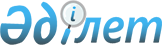 "Қазақстан Республикасының Бірыңғай бюджеттік сыныптамасының кейбір мәселелері" Қазақстан Республикасы Қаржы министрінің 2014 жылғы 18 қыркүйектегі № 403 бұйрығына өзгеріс пен толықтырулар енгізу туралыҚазақстан Республикасы Қаржы министрінің 2019 жылғы 6 ақпандағы № 76 бұйрығы. Қазақстан Республикасының Әділет министрлігінде 2019 жылғы 6 ақпанда № 18271 болып тіркелді.
      БҰЙЫРАМЫН:
      1. "Қазақстан Республикасының Бірыңғай бюджеттік сыныптамасының кейбір мәселелері" Қазақстан Республикасы Қаржы министрінің 2014 жылғы 18 қыркүйектегі № 403 бұйрығында (Нормативтік құқықтық актілерді мемлекеттік тіркеу тізілімінде № 9756 болып тіркелген, "Әділет" ақпараттық-құқықтық жүйесінде 2014 жылғы 17 қазанда жарияланған) мынадай өзгеріс пен толықтырулар енгізілсін:
      көрсетілген бұйрықпен бекітілген Қазақстан Республикасының Бірыңғай бюджеттік сыныптамасында:
      бюджет шығыстарының функционалдық сыныптамасында:
      01 "Жалпы сипаттағы мемлекеттiк қызметтер" функционалдық тобында:
      1 "Мемлекеттiк басқарудың жалпы функцияларын орындайтын өкiлдi, атқарушы және басқа органдар" функционалдық кіші тобында:
      123 "Қаладағы аудан, аудандық маңызы бар қала, кент, ауыл, ауылдық округ әкімінің аппараты" бюджеттік бағдарламалар әкімшісі бойынша:
      001 "Қаладағы аудан, аудандық маңызы бар қаланың, кент, ауыл, ауылдық округ әкімінің қызметін қамтамасыз ету жөніндегі қызметтер" бюджеттік бағдарламасы бойынша:
      мынадай мазмұндағы 011 және 015 бюджеттік кіші бағдарламаларымен толықтырылсын:
      "011 Республикалық бюджеттен берілетін трансферттер есебінен
      015 Жергілікті бюджет қаражаты есебінен";
      379 "Республикалық маңызы бар қаланың, астананың тексеру комиссиясы" бюджеттік бағдарламалар әкімшісі бойынша:
      001 "Республикалық маңызы бар қаланың, астананың тексеру комиссиясының қызметін қамтамасыз ету жөніндегі қызметтер" бюджеттік бағдарламасы бойынша:
      мынадай мазмұндағы 011 және 015 бюджеттік кіші бағдарламаларымен толықтырылсын:
      "011 Республикалық бюджеттен берілетін трансферттер есебінен
      015 Жергілікті бюджет қаражаты есебінен";
      2 "Қаржылық қызмет" функционалдық кіші тобында:
      мынадай мазмұндағы 001 бюджеттік бағдарламасы мен 011 және 015 бюджеттік кіші бағдарламалары бар 318 - бюджеттік бағдарламалар әкімшісімен толықтырылсын:
      "318 Республикалық маңызы бар қаланың, астананың мемлекеттік активтер басқармасы
      001 Жергілікті деңгейде коммуналдық мүлікті және мемлекеттік сатып алу саласындағы мемлекеттік саясатты іске асыру жөніндегі қызметтер
      011 Республикалық бюджеттен берілетін трансферттер есебiнен
      015 Жергілікті бюджет қаражаты есебінен";
      мынадай мазмұндағы 002, 010, 011, 014, 028, 032, 100, 106, 107, 108, 109, 115, 118, 119, 123 және 124 бюджеттік бағдарламаларымен толықтырылсын:
      "002 Ақпараттық жүйелер құру
      010 Жекешелендіру, коммуналдық меншікті басқару, жекешелендіруден кейінгі қызмет және осыған байланысты дауларды реттеу
      011 Коммуналдық меншікке түскен мүлікті есепке алу, сақтау, бағалау және сату
      014 Мемлекеттік органның күрделі шығыстары
      028 Коммуналдық меншікке мүлікті сатып алу
      032 Ведомстволық бағыныстағы мемлекеттік мекемелер мен ұйымдардың күрделі шығыстары
      100 Қазақстан Республикасы Үкіметінің төтенше резерві есебінен іс-шаралар өткізу
      106 Әлеуметтік, табиғи және техногендік сипаттағы төтенше жағдайларды жою үшін жергілікті атқарушы органның төтенше резерві есебінен іс-шаралар өткізу
      107 Жергілікті атқарушы органның шұғыл шығындарға арналған резервінің есебінен іс-шаралар өткізу
      108 Бюджеттік инвестициялық жобалардың техникалық-экономикалық негіздемелерін және мемлекеттік-жекешелік әріптестік жобалардың, оның ішінде концессиялық жобалардың конкурстық құжаттамаларын әзірлеу немесе түзету, сондай-ақ қажетті сараптамаларын жүргізу, мемлекеттік-жекешелік әріптестік жобаларды, оның ішінде концессиялық жобаларды консультациялық сүйемелдеу
      109 Қазақстан Республикасы Үкіметінің шұғыл шығындарға арналған резервінің есебінен іс-шаралар өткізу
      115 Жергілікті атқарушы органы резервінің қаражаты есебінен соттардың шешімдері бойынша жергілікті атқарушы органдардың міндеттемелерін орындау
      118 Қазақстан Республикасы Үкіметінің табиғи және техногендік сипаттағы төтенше жағдайларды жою кезінде халықтың тіршілігін қамтамасыз етуге арналған резервінің есебінен іс-шаралар өткізу
      119 Қазақстан Республикасы Үкiметiнiң арнайы резервi есебінен іс-шаралар өткізу
      123 Облыстық, республикалық маңызы бар қалалардың, астананың бюджеттерінен берілетін нысаналы трансферттердің есебінен әлеуметтік, табиғи және техногендік сипаттағы төтенше жағдайлардың салдарын жою, әкiмшiлiк-аумақтық бiрлiктiң саяси, экономикалық және әлеуметтiк тұрақтылығына, адамдардың өмiрi мен денсаулығына қауіп төндiретiн жалпы республикалық немесе халықаралық маңызы бар жағдайларды жою бойынша ағымдағы шығыстарға іс-шаралар өткізу
      124 Облыстық, республикалық маңызы бар қалалардың, астананың бюджеттерінен берілетін нысаналы трансферттердің есебінен әлеуметтік, табиғи және техногендік сипаттағы төтенше жағдайлардың салдарын жою, әкiмшiлiк-аумақтық бiрлiктiң саяси, экономикалық және әлеуметтiк тұрақтылығына, адамдардың өмiрi мен денсаулығына қауіп төндiретiн жалпы республикалық немесе халықаралық маңызы бар жағдайларды жою бойынша даму шығыстарына іс-шаралар өткізу";
      мынадай мазмұндағы 003 бюджеттік бағдарламасы бар 320 - бюджеттік бағдарламалар әкімшісімен толықтырылсын:
      "320 Республикалық маңызы бар қаланың, астананың стратегия және бюджет басқармасы
      010 Салық салу мақсатында мүлікті бағалауды жүргізу";
      733 "Облыстың мемлекеттік сатып алу және коммуналдық меншік басқармасы" бюджеттік бағдарламалар әкімшісі бойынша:
      001 "Жергілікті деңгейде мемлекеттік активтер мен сатып алуды басқару саласындағы мемлекеттік саясатты іске асыру жөніндегі қызметтер" бюджеттік бағдарламасы бойынша:
      мынадай мазмұндағы 011 және 015 бюджеттік кіші бағдарламалармен толықтырылсын:
      "011 Республикалық бюджеттен берілетін трансферттер есебiнен
      015 Жергілікті бюджет қаражаты есебінен";
      5 "Жоспарлау және статистикалық қызмет" функционалдық кіші тобында:
      мынадай мазмұндағы 001 бюджеттік бағдарламасы мен 011 және 015 бюджеттік кіші бағдарламалары бар 320 - бюджеттік бағдарламалар әкімшісімен толықтырылсын:
      "320 Республикалық маңызы бар қаланың, астананың стратегия және бюджет басқармасы
      001 Экономикалық саясат, жоспарлау және бюджетті атқару саласындағы мемлекеттік саясатты іске асыру жөніндегі қызметтер
      011 Республикалық бюджеттен берілетін трансферттер есебiнен
      015 Жергілікті бюджет қаражаты есебінен";
      мынадай мазмұндағы 002, 004, 032, 061, 100, 106, 107, 108, 109, 115, 118, 119, 123 және 124 бюджеттік бағдарламаларымен толықтырылсын:
      "002 Ақпараттық жүйелер құру
      004 Мемлекеттік органның күрделі шығыстары
      032 Ведомстволық бағыныстағы мемлекеттік мекемелер мен ұйымдардың күрделі шығыстары
      061 Бюджеттік инвестициялар және мемлекеттік-жекешелік әріптестік, оның ішінде концессия мәселелері жөніндегі құжаттаманы сараптау және бағалау
      100 Қазақстан Республикасы Үкіметінің төтенше резерві есебінен іс-шаралар өткізу
      106 Әлеуметтік, табиғи және техногендік сипаттағы төтенше жағдайларды жою үшін жергілікті атқарушы органның төтенше резерві есебінен іс-шаралар өткізу
      107 Жергілікті атқарушы органның шұғыл шығындарға арналған резервінің есебінен іс-шаралар өткізу
      108 Бюджеттік инвестициялық жобалардың техникалық-экономикалық негіздемелерін және мемлекеттік-жекешелік әріптестік жобалардың, оның ішінде концессиялық жобалардың конкурстық құжаттамаларын әзірлеу немесе түзету, сондай-ақ қажетті сараптамаларын жүргізу, мемлекеттік-жекешелік әріптестік жобаларды, оның ішінде концессиялық жобаларды консультациялық сүйемелдеу
      109 Қазақстан Республикасы Үкіметінің шұғыл шығындарға арналған резервінің есебінен іс-шаралар өткізу
      115 Жергілікті атқарушы органы резервінің қаражаты есебінен соттардың шешімдері бойынша жергілікті атқарушы органдардың міндеттемелерін орындау
      118 Қазақстан Республикасы Үкіметінің табиғи және техногендік сипаттағы төтенше жағдайларды жою кезінде халықтың тіршілігін қамтамасыз етуге арналған резервінің есебінен іс-шаралар өткізу
      119 Қазақстан Республикасы Үкiметiнiң арнайы резервi есебінен іс-шаралар өткізу
      123 Облыстық, республикалық маңызы бар қалалардың, астананың бюджеттерінен берілетін нысаналы трансферттердің есебінен әлеуметтік, табиғи және техногендік сипаттағы төтенше жағдайлардың салдарын жою, әкiмшiлiк-аумақтық бiрлiктiң саяси, экономикалық және әлеуметтiк тұрақтылығына, адамдардың өмiрi мен денсаулығына қауіп төндiретiн жалпы республикалық немесе халықаралық маңызы бар жағдайларды жою бойынша ағымдағы шығыстарға іс-шаралар өткізу
      124 Облыстық, республикалық маңызы бар қалалардың, астананың бюджеттерінен берілетін нысаналы трансферттердің есебінен әлеуметтік, табиғи және техногендік сипаттағы төтенше жағдайлардың салдарын жою, әкiмшiлiк-аумақтық бiрлiктiң саяси, экономикалық және әлеуметтiк тұрақтылығына, адамдардың өмiрi мен денсаулығына қауіп төндiретiн жалпы республикалық немесе халықаралық маңызы бар жағдайларды жою бойынша даму шығыстарына іс-шаралар өткізу";
      9 "Жалпы сипаттағы өзге де мемлекеттiк қызметтер" функционалдық кіші тобында:
      263 "Облыстың ішкі саясат басқармасы" бюджеттік бағдарламалар әкімшісі бойынша:
      078 "Өңірде діни ахуалды зерделеу және талдау" бюджеттік бағдарламасы бойынша:
      мынадай мазмұндағы 011 және 015 бюджеттік кіші бағдарламалармен толықтырылсын:
      "011 Республикалық бюджеттен берілетін трансферттер есебiнен
      015 Жергілікті бюджет қаражаты есебінен";
      265 "Облыстың кәсіпкерлік және өнеркәсіп басқармасы" бюджеттік бағдарламалар әкімшісі бойынша:
      001 "Жергілікті деңгейде кәсіпкерлікті және өнеркәсіпті дамыту саласындағы мемлекеттік саясатты іске асыру жөніндегі қызметтер" бюджеттік бағдарламасы бойынша:
      мынадай мазмұндағы 011 және 015 бюджеттік кіші бағдарламалармен толықтырылсын:
      "011 Республикалық бюджеттен берілетін трансферттер есебiнен
      015 Жергілікті бюджет қаражаты есебінен";
      мынадай мазмұндағы 061 бюджеттік бағдарламасы мен 011 және 015 бюджеттік кіші бағдарламалары бар 314 - бюджеттік бағдарламалар әкімшісімен толықтырылсын:
      "314 Республикалық маңызы бар қаланың, астананың жайлы қалалық орта басқармасы
      061 Мемлекеттік органдардың объектілерін дамыту
      011 Республикалық бюджеттен берілетін трансферттер есебiнен
      015 Жергілікті бюджет қаражаты есебінен";
      700 "Облыстың жер қойнауын пайдалану, қоршаған орта және су ресурстары басқармасы" бюджеттік бағдарламалар әкімшісі бойынша:
      001 "Жергілікті деңгейде жер қойнауын пайдалану, қоршаған орта және су ресурстары саласындағы мемлекеттік саясатты іске асыру жөніндегі қызметтер" бюджеттік бағдарламасы бойынша:
      мынадай мазмұндағы 011 және 015 бюджеттік кіші бағдарламалармен толықтырылсын:
      "011 Республикалық бюджеттен берілетін трансферттер есебiнен
      015 Жергілікті бюджет қаражаты есебінен";
      701 "Облыстың кәсіпкерлік, сауда және туризм басқармасы" бюджеттік бағдарламалар әкімшісі бойынша:
      001 "Жергілікті деңгейде кәсіпкерлікті, сауданы және туризмді дамыту саласындағы мемлекеттік саясатты іске асыру жөніндегі қызметтер" бюджеттік бағдарламасы бойынша:
      мынадай мазмұндағы 011 және 015 бюджеттік кіші бағдарламалармен толықтырылсын:
      "011 Республикалық бюджеттен берілетін трансферттер есебiнен
      015 Жергілікті бюджет қаражаты есебінен";
      02 "Қорғаныс" функционалдық тобында:
      1 "Әскери мұқтаждар" функционалдық кіші тобында:
      121 "Республикалық маңызы бар қала, астана әкімінің аппараты" бюджеттік бағдарламалар әкімшісі бойынша:
      010 "Жалпыға бірдей әскери міндетті атқару шеңберіндегі іс-шаралар" және бюджеттік бағдарламасы бойынша:
      мынадай мазмұндағы 011 және 015 бюджеттік кіші бағдарламаларымен толықтырылсын:
      "011 Республикалық бюджеттен берілетін трансферттер есебінен
      015 Жергілікті бюджет қаражаты есебінен";
      011 "Аумақтық қорғанысты даярлау және республикалық маңызы бар қаланың, астананың аумақтық қорғаны" бюджеттік бағдарламасы бойынша:
      мынадай мазмұндағы 011 және 015 бюджеттік кіші бағдарламаларымен толықтырылсын:
      "011 Республикалық бюджеттен берілетін трансферттер есебінен
      015 Жергілікті бюджет қаражаты есебінен";
      122 "Аудан (облыстық маңызы бар қала) әкімінің аппараты" бюджеттік бағдарламалар әкімшісі бойынша:
      005 "Жалпыға бірдей әскери міндетті атқару шеңберіндегі іс-шаралар" бюджеттік бағдарламасы бойынша:
      мынадай мазмұндағы 011 және 015 бюджеттік кіші бағдарламалармен толықтырылсын:
      "011 Республикалық бюджеттен берілетін трансферттер есебiнен
      015 Жергілікті бюджет қаражаты есебінен";
      2 "Төтенше жағдайлар жөнiндегi жұмыстарды ұйымдастыру" функционалдық кіші тобында:
      120 "Облыс әкімінің аппараты" бюджеттік бағдарламалар әкімшісі бойынша:
      012 "Облыстық ауқымдағы жұмылдыру дайындығы және жұмылдыру" бюджеттік бағдарламасы бойынша:
      мынадай мазмұндағы 011 және 015 бюджеттік кіші бағдарламалармен толықтырылсын:
      "011 Республикалық бюджеттен берілетін трансферттер есебiнен
      015 Жергілікті бюджет қаражаты есебінен";
      мынадай мазмұндағы 030 бюджеттік бағдарламасы бар 314 - бюджеттік бағдарламалар әкімшісімен толықтырылсын:
      "314 Республикалық маңызы бар қаланың, астананың жайлы қалалық орта басқармасы
      030 Жұмылдыру дайындығы және төтенше жағдайлар объектілерін дамыту";
      736 "Облыстың жұмылдыру даярлығы және азаматтық қорғау басқармасы" бюджеттік бағдарламалар әкімшісі бойынша:
      001 "Жергілікті деңгейде жұмылдыру даярлығы және азаматтық қорғау саласындағы мемлекеттік саясатты іске асыру жөніндегі қызметтер" бюджеттік бағдарламасы бойынша:
      мынадай мазмұндағы 011 және 015 бюджеттік кіші бағдарламалармен толықтырылсын:
      "011 Республикалық бюджеттен берілетін трансферттер есебiнен
      015 Жергілікті бюджет қаражаты есебінен";
      005 "Облыстық ауқымдағы жұмылдыру дайындығы және жұмылдыру" бюджеттік бағдарламасы бойынша:
      мынадай мазмұндағы 011 және 015 бюджеттік кіші бағдарламалармен толықтырылсын:
      "011 Республикалық бюджеттен берілетін трансферттер есебiнен
      015 Жергілікті бюджет қаражаты есебінен";
      03 "Қоғамдық тәртіп, қауіпсіздік, құқықтық, сот, қылмыстық-атқару қызметі" функционалдық тобында:
      1 "Құқық қорғау қызметi" функционалдық кіші тобында:
      мынадай мазмұндағы 004 бюджеттік бағдарламасы мен 011 және 015 бюджеттік кіші бағдарламалары бар 314 - бюджеттік бағдарламалар әкімшісімен толықтырылсын:
      "314 Республикалық маңызы бар қаланың, астананың жайлы қалалық орта басқармасы
      004 Ішкі істер органдарының объектілерін дамыту
      005 Ішкі қарыздар есебінен
      015 Жергілікті бюджет қаражаты есебінен";
      мынадай мазмұндағы 021 бюджеттік бағдарламасымен толықтырылсын:
      "021 Қоғамдық тәртіп және қауіпсіздік объектілерін салу";
      6 "Қылмыстық-атқару жүйесі" функционалдық кіші тобында:
      мынадай мазмұндағы 039 бюджеттік бағдарламасы бар 327 - бюджеттік бағдарламалар әкімшісімен толықтырылсын:
      "327 Республикалық маңызы бар қаланың, астананың әлеуметтік әл-ауқат басқармасы
      039 Қылмыстық жазасын өтеген адамдарды әлеуметтік бейімдеу мен оңалтуды ұйымдастыру және жүзеге асыру";
      9 "Қоғамдық тәртіп және қауіпсіздік саласындағы басқа да қызметтер" функционалдық кіші тобында:
      мынадай мазмұндағы 004 бюджеттік бағдарламасы мен 011 және 015 бюджеттік кіші бағдарламалары бар 317 - бюджеттік бағдарламалар әкімшісімен толықтырылсын:
      "317 Республикалық маңызы бар қаланың, астананың қалалық мобилділік басқармасы
      004 Елдi мекендерде жол қозғалысы қауiпсiздiгін қамтамасыз ету
      011 Республикалық бюджеттен берілетін трансферттер есебiнен
      015 Жергілікті бюджет қаражаты есебінен";
      04 "Бiлiм беру" функционалдық тобында:
      1 "Мектепке дейiнгi тәрбие және оқыту" функционалдық кіші тобында:
      123 "Қаладағы аудан, аудандық маңызы бар қала, кент, ауыл, ауылдық округ әкімінің аппараты" бюджеттік бағдарламалар әкімшісі бойынша:
      004 "Мектепке дейінгі тәрбие мен оқыту ұйымдарының қызметін қамтамасыз ету", бюджеттік бағдарламалары бойынша:
      мынадай мазмұндағы 011 және 015 бюджеттік кіші бағдарламаларымен толықтырылсын:
      "011 Республикалық бюджеттен берілетін трансферттер есебінен
      015 Жергілікті бюджет қаражаты есебінен";
      124 "Аудандық маңызы бар қала, ауыл, кент, ауылдық округ әкімінің аппараты" бюджеттік бағдарламалар әкімшісі бойынша:
      004 "Мектепке дейінгі тәрбиелеу және оқыту және мектепке дейінгі тәрбиелеу және оқыту ұйымдарында медициналық қызмет көрсетуді ұйымдастыру" бюджеттік бағдарламасы бойынша:
      мынадай мазмұндағы 011 және 015 бюджеттік кіші бағдарламалармен толықтырылсын:
      "011 Республикалық бюджеттен берілетін трансферттер есебiнен
      015 Жергілікті бюджет қаражаты есебінен";
      мынадай мазмұндағы 006 бюджеттік бағдарламасы бар 314 - бюджеттік бағдарламалар әкімшісімен толықтырылсын:
      "314 Республикалық маңызы бар қаланың, астананың жайлы қалалық орта басқармасы
      006 Алматы қаласында мектепке дейінгі ұйымдарды сейсмикалық күшейту";
      мынадай мазмұндағы 005 және 015 бюджеттік кіші бағдарламалары бар 037 бюджеттік бағдарламасымен толықтырылсын:
      "037 Мектепке дейiнгi тәрбие және оқыту объектілерін салу және реконструкциялау
      005 Ішкі қарыздар есебінен
      015 Жергілікті бюджет қаражаты есебінен";
      2 "Бастауыш, негізгі орта және жалпы орта білім беру" функционалдық кіші тобында:
      мынадай мазмұндағы 027 бюджеттік бағдарламасы мен 011 және 015 бюджеттік кіші бағдарламалары бар 314 - бюджеттік бағдарламалар әкімшісімен толықтырылсын:
      "314 Республикалық маңызы бар қаланың, астананың жайлы қалалық орта басқармасы:
      027 Алматы қаласында орта білім беру объектілерін сейсмикалық күшейту
      011 Республикалық бюджеттен берілетін трансферттер есебiнен
      015 Жергілікті бюджет қаражаты есебінен";
      мынадай мазмұндағы 005, 011 және 015 бюджеттік кіші бағдарламалары бар 028 бюджеттік бағдарламасымен толықтырылсын:
      "028 Бастауыш, негізгі орта және жалпы орта білім беру объектілерін салу және реконструкциялау
      005 Ішкі қарыздар есебінен
      011 Республикалық бюджеттен берілетін трансферттер есебiнен
      015 Жергілікті бюджет қаражаты есебінен";
      мынадай мазмұндағы 011 және 015 бюджеттік кіші бағдарламалары бар 069 бюджеттік бағдарламасымен толықтырылсын:
      "069 Қосымша білім беру объектілерін салу және реконструкциялау
      011 Республикалық бюджеттен берілетін трансферттер есебiнен
      015 Жергілікті бюджет қаражаты есебінен";
      мынадай мазмұндағы 006 бюджеттік бағдарламасы мен 011 және 015 бюджеттік кіші бағдарламалары бар 323 - бюджеттік бағдарламалар әкімшісімен толықтырылсын:
      "323 Республикалық маңызы бар қаланың, астананың спорт басқармасы
      006 Балалар мен жасөспірімдерге спорт бойынша қосымша білім беру
      011 Республикалық бюджеттен берілетін трансферттер есебiнен
      015 Жергілікті бюджет қаражаты есебінен";
      мынадай мазмұндағы 011 және 015 бюджеттік кіші бағдарламалары бар 007 бюджеттік бағдарламасымен толықтырылсын:
      "007 Мамандандырылған бiлiм беру ұйымдарында спорттағы дарынды балаларға жалпы бiлiм беру
      011 Республикалық бюджеттен берілетін трансферттер есебiнен
      015 Жергілікті бюджет қаражаты есебінен";
      482 "Ауданның (облыстық маңызы бар қаланың) кәсіпкерлік және туризм бөлімі" бюджеттік бағдарламалар әкімшісі бойынша:
      017 "Балалар мен жасөспірімдерге спорт бойынша қосымша білім беру" бюджеттік бағдарламасы бойынша:
      мынадай мазмұндағы 011 және 015 бюджеттік кіші бағдарламалармен толықтырылсын:
      "011 Республикалық бюджеттен берілетін трансферттер есебiнен
      015 Жергілікті бюджет қаражаты есебінен";
      4 "Техникалық және кәсіптік, орта білімнен кейінгі білім беру" функционалдық кіші тобында:
      261 "Облыстың білім басқармасы" бюджеттік бағдарламалар әкімшісі бойынша:
      025 "Орта білімнен кейінгі білім беру ұйымдарында мамандар даярлау" бюджеттік бағдарламасы бойынша:
      мынадай мазмұндағы 011 және 015 бюджеттік кіші бағдарламалармен толықтырылсын:
      "011 Республикалық бюджеттен берілетін трансферттер есебiнен
      015 Жергілікті бюджет қаражаты есебінен";
      мынадай мазмұндағы 043 бюджеттік бағдарламасы мен 011 және 015 бюджеттік кіші бағдарламалары бар 322 - бюджеттік бағдарламалар әкімшісімен толықтырылсын:
      "322 Республикалық маңызы бар қаланың, астананың қоғамдық денсаулық басқармасы
      043 Техникалық және кәсіптік, орта білімнен кейінгі білім беру ұйымдарында мамандар даярлау
      011 Республикалық бюджеттен берілетін трансферттер есебiнен
      015 Жергілікті бюджет қаражаты есебінен";
      мынадай мазмұндағы 011 және 015 бюджеттік кіші бағдарламалары бар 044 бюджеттік бағдарламасымен толықтырылсын:
      "044 Техникалық және кәсіптік, орта білімнен кейінгі білім беру бағдарламалары бойынша оқитындарға әлеуметтік қолдау көрсету
      011 Республикалық бюджеттен берілетін трансферттер есебiнен
      015 Жергілікті бюджет қаражаты есебінен";
      360 "Республикалық маңызы бар қаланың, астананың білім басқармасы" бюджеттік бағдарламалар әкімшісі бойынша:
      018 "Кәсіптік оқытуды ұйымдастыру" бюджеттік бағдарламалары бойынша:
      мынадай мазмұндағы 011 және 015 бюджеттік кіші бағдарламаларымен толықтырылсын:
      "011 Республикалық бюджеттен берілетін трансферттер есебiнен
      015 Жергілікті бюджет қаражаты есебінен";
      471 "Ауданның (облыстық маңызы бар қаланың) білім, дене шынықтыру және спорт бөлімі" бюджеттік бағдарламалар әкімшісі бойынша:
      007 "Кәсіптік оқытуды ұйымдастыру" бюджеттік бағдарламасы бойынша:
      мынадай мазмұндағы 011 және 015 бюджеттік кіші бағдарламалармен толықтырылсын:
      "011 Республикалық бюджеттен берілетін трансферттер есебiнен
      015 Жергілікті бюджет қаражаты есебінен";
      5 "Мамандарды қайта даярлау және біліктіліктерін арттыру" функционалдық кіші тобында:
      253 "Облыстың денсаулық сақтау басқармасы" бюджеттік бағдарламалар әкімшісі бойынша:
      003 "Кадрлардың біліктілігін арттыру және оларды қайта даярлау" бюджеттік бағдарламасы бойынша:
      мынадай мазмұндағы 011 және 015 бюджеттік кіші бағдарламалармен толықтырылсын:
      "011 Республикалық бюджеттен берілетін трансферттер есебiнен
      015 Жергілікті бюджет қаражаты есебінен";
      мынадай мазмұндағы 003 бюджеттік бағдарламасы мен 011 және 015 бюджеттік кіші бағдарламалары бар 322 - бюджеттік бағдарламалар әкімшісімен толықтырылсын:
      "322 Республикалық маңызы бар қаланың, астананың қоғамдық денсаулық басқармасы
      003 Кадрлардың біліктілігін арттыру және оларды қайта даярлау
      011 Республикалық бюджеттен берілетін трансферттер есебiнен
      015 Жергілікті бюджет қаражаты есебінен";
      6 "Жоғары және жоғары оқу орнынан кейін бiлiм беру" функционалдық кіші тобында:
      253 "Облыстың денсаулық сақтау басқармасы" бюджеттік бағдарламалар әкімшісі бойынша:
      057 "Жоғары, жоғары оқу орнынан кейінгі білімі бар мамандар даярлау және білім алушыларға әлеуметтік қолдау көрсету" бюджеттік бағдарламасы бойынша:
      мынадай мазмұндағы 011 және 015 бюджеттік кіші бағдарламалармен толықтырылсын:
      "011 Республикалық бюджеттен берілетін трансферттер есебiнен
      015 Жергілікті бюджет қаражаты есебінен";
      мынадай мазмұндағы 057 бюджеттік бағдарламасы бар 322 - бюджеттік бағдарламалар әкімшісімен толықтырылсын:
      "322 Республикалық маңызы бар қаланың, астананың қоғамдық денсаулық басқармасы
      057 Жоғары, жоғары оқу орнынан кейінгі білімі бар мамандар даярлау және білім алушыларға әлеуметтік қолдау көрсету";
      9 "Бiлiм беру саласындағы өзге де қызметтер" функционалдық кіші тобында:
      261 "Облыстың білім басқармасы" бюджеттік бағдарламалар әкімшісі бойынша:
      005 "Облыстық мемлекеттік білім беру мекемелер үшін оқулықтар мен оқу-әдiстемелiк кешендерді сатып алу және жеткізу" бюджеттік бағдарламасы бойынша:
      мынадай мазмұндағы 011 және 015 бюджеттік кіші бағдарламалармен толықтырылсын:
      "011 Республикалық бюджеттен берілетін трансферттер есебiнен
      015 Жергілікті бюджет қаражаты есебінен";
      мынадай мазмұндағы 034 бюджеттік бағдарламасы мен 011 және 015 бюджеттік кіші бағдарламалары бар 322 - бюджеттік бағдарламалар әкімшісімен толықтырылсын:
      "322 Республикалық маңызы бар қаланың, астананың қоғамдық денсаулық басқармасы
      034 Қоғамдық денсаулық жүйесіндегі мемлекеттік білім беру ұйымдарының күрделі шығыстары
      011 Республикалық бюджеттен берілетін трансферттер есебiнен
      015 Жергілікті бюджет қаражаты есебінен";
      360 "Республикалық маңызы бар қаланың, астананың білім басқармасы" бюджеттік бағдарламалар әкімшісі бойынша:
      006 "Республикалық маңызы бар қаланың, астананың мемлекеттік білім беру мекемелерінде білім беру жүйесін ақпараттандыру" бюджеттік бағдарламалары бойынша:
      мынадай мазмұндағы 011 және 015 бюджеттік кіші бағдарламаларымен толықтырылсын:
      "011 Республикалық бюджеттен берілетін трансферттер есебiнен
      015 Жергілікті бюджет қаражаты есебінен";
      05 "Денсаулық сақтау" функционалдық тобында:
      2 "Халықтың денсаулығын қорғау" функционалдық кіші тобында:
      253 "Облыстың денсаулық сақтау басқармасы" бюджеттік бағдарламалар әкімшісі бойынша:
      041 "Облыстардың жергілікті өкілдік органдарының шешімі бойынша тегін медициналық көмектің кепілдендірілген көлемін қосымша қамтамасыз ету" бюджеттік бағдарламасы бойынша:
      мынадай мазмұндағы 011 және 015 бюджеттік кіші бағдарламалармен толықтырылсын:
      "011 Республикалық бюджеттен берілетін трансферттер есебiнен
      015 Жергілікті бюджет қаражаты есебінен";
      мынадай мазмұндағы 009 және 038 бюджеттік бағдарламасы мен 011 және 015 бюджеттік кіші бағдарламалары бар 314 - бюджеттік бағдарламалар әкімшісімен толықтырылсын:
      "314 Республикалық маңызы бар қаланың, астананың жайлы қалалық орта басқармасы
      009 Алматы қаласында қоғамдық денсаулық объектілерін сейсмикалық күшейту
      011 Республикалық бюджеттен берілетін трансферттер есебiнен
      015 Жергілікті бюджет қаражаты есебінен
      038 Қоғамдық деңсаулық объектілерін салу және реконструкциялау
      011 Республикалық бюджеттен берілетін трансферттер есебiнен
      015 Жергілікті бюджет қаражаты есебінен";
      мынадай мазмұндағы 006 бюджеттік бағдарламасы мен 011 және 015 бюджеттік кіші бағдарламалары бар 322 - бюджеттік бағдарламалар әкімшісімен толықтырылсын:
      "322 Республикалық маңызы бар қаланың, астананың қоғамдық денсаулық басқармасы
      006 Ана мен баланы қорғау жөніндегі көрсетілетін қызметтер
      011 Республикалық бюджеттен берілетін трансферттер есебiнен
      015 Жергілікті бюджет қаражаты есебінен";
      мынадай мазмұндағы 007, 041 және 042 бюджеттік бағдарламалары мен 011 және 015 бюджеттік кіші бағдарламаларымен толықтырылсын:
      "007 Салауатты өмір салтын насихаттау
      011 Республикалық бюджеттен берілетін трансферттер есебiнен
      015 Жергілікті бюджет қаражаты есебінен
      041 Республикалық маңызы бар қаланың, астананың жергілікті өкілдік органдарының шешімі бойынша тегін медициналық көмектің кепілдендірілген көлемін қосымша қамтамасыз ету
      011 Республикалық бюджеттен берілетін трансферттер есебiнен
      015 Жергілікті бюджет қаражаты есебінен
      042 Медициналық ұйымның сот шешімі негізінде жүзеге асырылатын жыныстық құмарлықты төмендетуге арналған іс-шараларды жүргізу
      011 Республикалық бюджеттен берілетін трансферттер есебiнен
      015 Жергілікті бюджет қаражаты есебінен";
      3 "Мамандандырылған медициналық көмек" функционалдық кіші тобында:
      мынадай мазмұндағы 027 бюджеттік бағдарламасы мен 011 және 015 бюджеттік кіші бағдарламалары бар 322 - бюджеттік бағдарламалар әкімшісімен толықтырылсын:
      "322 Республикалық маңызы бар қаланың, астананың қоғамдық денсаулық басқармасы 
      027 Халыққа иммундық профилактика жүргізу үшін вакциналарды және басқа медициналық иммундық биологиялық препараттарды орталықтандырылған сатып алу және сақтау
      011 Республикалық бюджеттен берілетін трансферттер есебiнен
      015 Жергілікті бюджет қаражаты есебінен";
      4 "Емханалар" функционалдық кіші тобында:
      253 "Облыстың денсаулық сақтау басқармасы" бюджеттік бағдарламалар әкімшісі бойынша:
      039 "Республикалық бюджет қаражаты есебінен көрсетілетін көмекті қоспағанда ауылдық денсаулық сақтау субъектілерінің амбулаториялық-емханалық қызметтерді және медициналық қызметтерді көрсетуі және Сall-орталықтардың қызмет көрсетуі" бюджеттік бағдарламасы бойынша:
      мынадай мазмұндағы 011 және 015 бюджеттік кіші бағдарламалармен толықтырылсын:
      "011 Республикалық бюджеттен берілетін трансферттер есебiнен
      015 Жергілікті бюджет қаражаты есебінен";
      мынадай мазмұндағы 039 бюджеттік бағдарламасы мен 011 және 015 бюджеттік кіші бағдарламалары бар 322 - бюджеттік бағдарламалар әкімшісімен толықтырылсын:
      "322 Республикалық маңызы бар қаланың, астананың қоғамдық денсаулық басқармасы
      039 Республикалық бюджет қаражаты есебінен көрсетілетін көмекті қоспағанда ауылдық денсаулық сақтау субъектілерінің амбулаториялық-емханалық қызметтерді және медициналық қызметтерді көрсетуі және Сall-орталықтардың қызмет көрсетуі";
      5 "Медициналық көмектiң басқа түрлерi" функционалдық кіші тобында:
      мынадай мазмұндағы 029 бюджеттік бағдарламасы мен 011 және 015 бюджеттік кіші бағдарламалары бар 322 - бюджеттік бағдарламалар әкімшісімен толықтырылсын:
      "322 Республикалық маңызы бар қаланың, астананың қоғамдық денсаулық басқармасы
      029 Республикалық маңызы бар қаланың, астананың арнайы медициналық жабдықтау базалары
      011 Республикалық бюджеттен берілетін трансферттер есебiнен
      015 Жергілікті бюджет қаражаты есебінен";
      9 "Денсаулық сақтау саласындағы өзге де қызметтер" функционалдық кіші тобында:
      мынадай мазмұндағы 010 бюджеттік бағдарламасы мен 011 және 015 бюджеттік кіші бағдарламалары бар 314 - бюджеттік бағдарламалар әкімшісімен толықтырылсын:
      "314 Республикалық маңызы бар қаланың, астананың жайлы қалалық орта басқармасы
      010 Алматы қаласында сейсмикалық күшейтілетін қоғамдық денсаулық объектілерін күрделі жөндеу
      011 Республикалық бюджеттен берілетін трансферттер есебiнен
      015 Жергілікті бюджет қаражаты есебінен";
      мынадай мазмұндағы 001 бюджеттік бағдарламасы мен 011 және 015 бюджеттік кіші бағдарламалары бар 322 - бюджеттік бағдарламалар әкімшісімен толықтырылсын:
      "322 Республикалық маңызы бар қаланың, астананың қоғамдық денсаулық басқармасы
      001 Жергілікті деңгейде денсаулық сақтау саласындағы мемлекеттік саясатты іске асыру жөніндегі қызметтер
      011 Республикалық бюджеттен берілетін трансферттер есебiнен
      015 Жергілікті бюджет қаражаты есебінен";
      мынадай мазмұндағы 011 және 015 бюджеттік кіші бағдарламалары бар 008 бюджеттік бағдарламасымен толықтырылсын:
      "008 Қазақстан Республикасында ЖИТС-тің алдын алу және оған қарсы күрес жөніндегі іс-шараларды іске асыру
      011 Республикалық бюджеттен берілетін трансферттер есебiнен
      015 Жергілікті бюджет қаражаты есебінен"
      мынадай мазмұндағы 015 бюджеттік бағдарламасымен толықтырылсын:
      "015 Ақпараттық жүйелер құру";
      мынадай мазмұндағы 011 және 015 бюджеттік кіші бағдарламалары бар 016 бюджеттік бағдарламасымен толықтырылсын:
      "016 Азаматтарды елді мекеннен тыс жерлерде емделу үшін тегін және жеңілдетілген жол жүрумен қамтамасыз ету
      011 Республикалық бюджеттен берілетін трансферттер есебiнен
      015 Жергілікті бюджет қаражаты есебінен";
      мынадай мазмұндағы 011 және 015 бюджеттік кіші бағдарламалары бар 018 бюджеттік бағдарламасымен толықтырылсын:
      "018 Қоғамдық денсаулық саласындағы ақпараттық талдамалық қызметтер
      011 Республикалық бюджеттен берілетін трансферттер есебiнен
      015 Жергілікті бюджет қаражаты есебінен";
      мынадай мазмұндағы 023 бюджеттік бағдарламасымен толықтырылсын:
      "023 Жергілікті бюджет қаражаты есебінен қоғамдық денсаулық ұйымдарының міндеттемелері бойынша кредиттік қарызды өтеу";
      мынадай мазмұндағы 011 және 015 бюджеттік кіші бағдарламалары бар 028 бюджеттік бағдарламасымен толықтырылсын:
      "028 Жаңадан iске қосылатын қоғамдық денсаулық объектiлерiн күтіп-ұстау
      011 Республикалық бюджеттен берілетін трансферттер есебiнен
      015 Жергілікті бюджет қаражаты есебінен";
      мынадай мазмұндағы 030 бюджеттік бағдарламасымен толықтырылсын:
      "030 Мемлекеттік органдардың күрделі шығыстары";
      мынадай мазмұндағы 011 және 015 бюджеттік кіші бағдарламалары бар 033 бюджеттік бағдарламасымен толықтырылсын:
      "033 Медициналық қоғамдық денсаулық ұйымдарының күрделі шығыстары
      011 Республикалық бюджеттен берілетін трансферттер есебiнен
      015 Жергілікті бюджет қаражаты есебінен";
      мынадай мазмұндағы 100, 106, 107, 108, 109, 115, 118, 119, 123 және 124 бюджеттік бағдарламаларымен толықтырылсын:
      "100 Қазақстан Республикасы Үкіметінің төтенше резерві есебінен іс-шаралар өткізу
      106 Әлеуметтік, табиғи және техногендік сипаттағы төтенше жағдайларды жою үшін жергілікті атқарушы органның төтенше резерві есебінен іс-шаралар өткізу
      107 Жергілікті атқарушы органның шұғыл шығындарға арналған резервінің есебінен іс-шаралар өткізу
      108 Бюджеттік инвестициялық жобалардың техникалық-экономикалық негіздемелерін және мемлекеттік-жекешелік әріптестік жобалардың, оның ішінде концессиялық жобалардың конкурстық құжаттамаларын әзірлеу немесе түзету, сондай-ақ қажетті сараптамаларын жүргізу, мемлекеттік-жекешелік әріптестік жобаларды, оның ішінде концессиялық жобаларды консультациялық сүйемелдеу
      109 Қазақстан Республикасы Үкіметінің шұғыл шығындарға арналған резервінің есебінен іс-шаралар өткізу
      115 Жергілікті атқарушы органы резервінің қаражаты есебінен соттардың шешімдері бойынша жергілікті атқарушы органдардың міндеттемелерін орындау
      118 Қазақстан Республикасы Үкіметінің табиғи және техногендік сипаттағы төтенше жағдайларды жою кезінде халықтың тіршілігін қамтамасыз етуге арналған резервінің
      119 Қазақстан Республикасы Үкiметiнiң арнайы резервi есебінен іс-шаралар өткізуесебінен іс-шаралар өткізу
      123 Облыстық, республикалық маңызы бар қалалардың, астананың бюджеттерінен берілетін нысаналы трансферттердің есебінен әлеуметтік, табиғи және техногендік сипаттағы төтенше жағдайлардың салдарын жою, әкiмшiлiк-аумақтық бiрлiктiң саяси, экономикалық және әлеуметтiк тұрақтылығына, адамдардың өмiрi мен денсаулығына қауіп төндiретiн жалпы республикалық немесе халықаралық маңызы бар жағдайларды жою бойынша ағымдағы шығыстарға іс-шаралар өткізу
      124 Облыстық, республикалық маңызы бар қалалардың, астананың бюджеттерінен берілетін нысаналы трансферттердің есебінен әлеуметтік, табиғи және техногендік сипаттағы төтенше жағдайлардың салдарын жою, әкiмшiлiк-аумақтық бiрлiктiң саяси, экономикалық және әлеуметтiк тұрақтылығына, адамдардың өмiрi мен денсаулығына қауіп төндiретiн жалпы республикалық немесе халықаралық маңызы бар жағдайларды жою бойынша даму шығыстарына іс-шаралар өткізу";
      06 "Әлеуметтiк көмек және әлеуметтiк қамсыздандыру" функционалдық тобында:
      1 "Әлеуметтiк қамсыздандыру" функционалдық кіші тобында:
      мынадай мазмұндағы 039 бюджеттік бағдарламасы мен 005 және 015 бюджеттік кіші бағдарламалары бар 314 - бюджеттік бағдарламалар әкімшісімен толықтырылсын:
      "314 "Республикалық маңызы бар қаланың, астананың жайлы қалалық орта басқармасы
      039 Әлеуметтік әл-ауқат объектілерін салу және реконструкциялау
      005 Ішкі қарыздар есебінен
      015 Жергілікті бюджет қаражаты есебінен";
      мынадай мазмұндағы 002 бюджеттік бағдарламасы мен 011 және 015 бюджеттік кіші бағдарламалары бар 327 - бюджеттік бағдарламалар әкімшісімен толықтырылсын:
      "327 "Республикалық маңызы бар қаланың, астананың әлеуметтік әл-ауқат басқармасы" бюджеттік бағдарламалар әкімшісі бойынша:
      002 Жалпы үлгідегі медициналық-әлеуметтік мекемелерде (ұйымдарда), арнаулы әлеуметтік қызметтер көрсету орталықтарында, әлеуметтік қызмет көрсету орталықтарында қарттар мен мүгедектерге арнаулы әлеуметтік қызметтер көрсету
      011 Республикалық бюджеттен берілетін трансферттер есебiнен
      015 Жергілікті бюджет қаражаты есебінен";
      мынадай мазмұндағы 011 және 015 бюджеттік кіші бағдарламалары бар 006, 017, 020, 021 және 022 бюджеттік бағдарламаларымен толықтырылсын:
      "006 Мемлекеттік атаулы әлеуметтік көмек
      011 Республикалық бюджеттен берілетін трансферттер есебiнен 
      015 Жергілікті бюджет қаражаты есебінен
      017 Тірек-қозғалу аппаратының қызметі бұзылған балаларға арналған мемлекеттік медициналық-әлеуметтік мекемелерде (ұйымдарда), арнаулы әлеуметтік қызметтер көрсету орталықтарында, әлеуметтік қызмет көрсету орталықтарында мүгедек балалар үшін арнаулы әлеуметтік қызметтер көрсету
      011 Республикалық бюджеттен берілетін трансферттер есебiнен 
      015 Жергілікті бюджет қаражаты есебінен
      020 Психоневрологиялық медициналық-әлеуметтік мекемелерде (ұйымдарда), арнаулы әлеуметтік қызметтер көрсету орталықтарында, әлеуметтік қызмет көрсету орталықтарында психоневрологиялық аурулармен ауыратын мүгедектер үшін арнаулы әлеуметтік қызметтер көрсету
      011 Республикалық бюджеттен берілетін трансферттер есебiнен
      015 Жергілікті бюджет қаражаты есебінен
      021 Оңалту орталықтарында қарттарға, мүгедектерге, оның ішінде мүгедек балаларға арнаулы әлеуметтік қызметтер көрсету
      011 Республикалық бюджеттен берілетін трансферттер есебiнен
      015 Жергілікті бюджет қаражаты есебінен
      022 Балалар психоневрологиялық медициналық-әлеуметтік мекемелерінде (ұйымдарда), арнаулы әлеуметтік қызметтер көрсету орталықтарында, әлеуметтік қызметтер көрсету орталықтарында психоневрологиялық патологиялары бар мүгедек балалар үшін арнаулы әлеуметтік қызметтер көрсету
      011 Республикалық бюджеттен берілетін трансферттер есебiнен 
      015 Жергілікті бюджет қаражаты есебінен";
      мынадай мазмұндағы 057 бюджеттік бағдарламасымен толықтырылсын:
      "057 Атаулы мемлекеттік әлеуметтік көмек алушылар болып табылатын жеке тұлғаларды телевизиялық абоненттiк жалғамалармен қамтамасыз ету";
      464 "Ауданның (облыстық маңызы бар қаланың) білім бөлімі" бюджеттік бағдарламалар әкімшісі бойынша:
      031 "Жетім балаларды және ата-аналарының қамқорынсыз қалған, отбасылық үлгідегі балалар үйлері мен асыраушы отбасыларындағы балаларды мемлекеттік қолд" бюджеттік бағдарламасы бойынша:
      мынадай мазмұндағы 011 және 015 бюджеттік кіші бағдарламалармен толықтырылсын:
      "011 Республикалық бюджеттен берілетін трансферттер есебiнен
      015 Жергілікті бюджет қаражаты есебінен";
      471 "Ауданның (облыстық маңызы бар қаланың) білім, дене шынықтыру және спорт бөлімі" бюджеттік бағдарламалар әкімшісі бойынша:
      030 "Патронат тәрбиешілерге берілген баланы (балаларды) асырап бағу" бюджеттік бағдарламасы бойынша:
      мынадай мазмұндағы 011 және 015 бюджеттік кіші бағдарламалармен толықтырылсын:
      "011 Республикалық бюджеттен берілетін трансферттер есебiнен
      015 Жергілікті бюджет қаражаты есебінен";
      2 "Әлеуметтiк көмек" функционалдық кіші тобында:
      мынадай мазмұндағы 017 бюджеттік бағдарламасы бар 317 - бюджеттік бағдарламалар әкімшісімен толықтырылсын:
      "317 Республикалық маңызы бар қаланың, астананың қалалық мобилділік басқармасы 
      017 Жергілікті өкілдік органдардың шешімі бойынша қалалық қоғамдық көлікте (таксиден басқа) жеңілдікпен, тегін жол жүру түрінде азаматтардың жекелеген санаттарын әлеуметтік қолдау";
      мынадай мазмұндағы 003 бюджеттік бағдарламасы мен 011, 100, 101 және 102 бюджеттік кіші бағдарламалары бар 327 - бюджеттік бағдарламалар әкімшісімен толықтырылсын:
      "327 Республикалық маңызы бар қаланың, астананың әлеуметтік әл-ауқат басқармасы 
      003 Жұмыспен қамту бағдарламасы
      011 Республикалық бюджеттен берілетін трансферттер есебiнен
      100 Қоғамдық жұмыстар
      101 Жұмыссыздарды кәсіптік даярлау және қайта даярлау
      102 Халықты жұмыспен қамту саласында азаматтарды әлеуметтік қорғау жөніндегі қосымша шаралар";
      мынадай мазмұндағы 004, 007 және 008 бюджеттік бағдарламаларымен толықтырылсын:
      "004 Қайтыс болған Совет Одағының Батырларын, "Халық қаһармандарын", Социалистік Еңбек ерлерін, Даңқ Орденінің үш дәрежесімен және "Отан" орденімен марапатталған соғыс ардагерлері мен мүгедектерін жерлеу рәсімдері бойынша қызмет көрсету
      007 Тұрғын үйге көмек көрсету
      008 Жергілікті өкілді органдардың шешімі бойынша азаматтардың жекелеген санаттарына әлеуметтік көмек";
      мынадай мазмұндағы 101, 102, 103, 104, 105 және 106 бюджеттік кіші бағдарламалары бар 009 бюджеттік бағдарламасымен толықтырылсын:
      "009 Мүгедектерді әлеуметтік қолдау
      101 Мұқтаж мүгедектерге әлеуметтік көмектің қосымша түрлері
      102 Мүгедектерді оңалтудың жеке бағдарламасына сәйкес мүгедектердің және мүгедек балалардың санаторлық-курорттық емделуін қамтамасыз ету
      103 Мүгедектерді оңалтудың жеке бағдарламасына сәйкес мүгедектердің техникалық көмекші (орын толтырушы) құралдарымен және (немесе) арнаулы жүріп-тұру құралдарымен қамтамасыз ету
      104 Үйден тәрбиеленіп оқытылатын мүгедек балаларды материалдық қамтамасыз ету
      105 Мүгедектер мен ардагерлерді оңалту
      106 Мүгедектерді оңалтудың жеке бағдарламасына сәйкес мүгедектердің техникалық көмекші (орын толтырушы) құралдармен және (немесе) арнаулы жүріп-тұру құралдармен қамтамасыз ету";
      мынадай мазмұндағы 100 бюджеттік кіші бағдарламасы бар 010 бюджеттік бағдарламасымен толықтырылсын:
      "010 Ішкі әскерлер мен мерзімді қызметтегі әскери қызметшілерді әлеуметтік қолдау
      100 Қалалық, қалааралық және жергілікті бағыттардағы қоғамдық көліктің барлық түрлеріне (таксиден басқасына) жүруге жеңілдіктер";
      мынадай мазмұндағы 100 және 101 бюджеттік кіші бағдарламалары бар 011 бюджеттік бағдарламасымен толықтырылсын:
      "011 1999 жылдың 26 шілдесінде "Отан", "Даңқ" ордендерімен марапатталған, "Халық Қаһарманы" жоғары атағын және республиканың құрметті атақтарын алған азаматтарды әлеуметтік қолдау
      100 Қалалық, қалааралық және жергілікті бағыттардағы қоғамдық көліктің барлық түрлеріне (таксиден басқасына) жүруге жеңілдіктер
      101 Тұрғын үй-коммуналдық шығындар бойынша жеңілдіктер";
      мынадай мазмұндағы 015 бюджеттік бағдарламасымен толықтырылсын:
      "015 Оңалтудың жеке бағдарламасына сәйкес мұқтаж мүгедектердi мiндеттi гигиеналық құралдармен қамтамасыз ету, қозғалуға қиындығы бар бірінші топтағы мүгедектерге жеке көмекшінің және есту бойынша мүгедектерге қолмен көрсететiн тіл маманының қызметтерін ұсыну";
      мынадай мазмұндағы 011 және 015 бюджеттік кіші бағдарламалары бар 016, 018 және 030 бюджеттік бағдарламасымен толықтырылсын:
      "016 Белгілі бір тұрғылықты жері жоқ адамдарды әлеуметтік бейімдеу
      011 Республикалық бюджеттен берілетін трансферттер есебiнен
      015 Жергілікті бюджет қаражаты есебінен
      018 Мұқтаж азаматтарға үйде әлеуметтiк көмек көрсету
      011 Республикалық бюджеттен берілетін трансферттер есебiнен
      015 Жергілікті бюджет қаражаты есебінен
      030 Жұмыспен қамту орталықтарын қамтамасыз ету
      011 Республикалық бюджеттен берілетін трансферттер есебiнен 
      015 Жергілікті бюджет қаражаты есебінен";
      9 "Әлеуметтiк көмек және әлеуметтiк қамтамасыз ету салаларындағы өзге де қызметтер" функционалдық кіші тобында:
      256 "Облыстың жұмыспен қамтуды үйлестіру және әлеуметтік бағдарламалар басқармасы" бюджеттік бағдарламалар әкімшісі бойынша:
      044 "Жергілікті деңгейде көші-қон іс-шараларын іске асыру" бюджеттік бағдарламасы бойынша:
      мынадай мазмұндағы 011 және 015 бюджеттік кіші бағдарламалармен толықтырылсын:
      "011 Республикалық бюджеттен берілетін трансферттер есебiнен
      015 Жергілікті бюджет қаражаты есебінен";
      297 "Облыстың еңбек басқармасы" бюджеттік бағдарламалар әкімшісі бойынша:
      001 "Жергілікті деңгейде еңбек қатынастарын реттеу саласында мемлекеттік саясатты іске асыру бойынша қызметтер" бюджеттік бағдарламасы бойынша:
      мынадай мазмұндағы 011 және 015 бюджеттік кіші бағдарламалармен толықтырылсын:
      "011 Республикалық бюджеттен берілетін трансферттер есебiнен
      015 Жергілікті бюджет қаражаты есебінен";
      мынадай мазмұндағы 013 бюджеттік бағдарламасы мен 011 және 015 бюджеттік кіші бағдарламалары бар 317 - бюджеттік бағдарламалар әкімшісімен толықтырылсын:
      "317 Республикалық маңызы бар қаланың, астананың қалалық мобилділік басқармасы
      013 Қазақстан Республикасында мүгедектердің құқықтарын қамтамасыз етуге және өмір сүру сапасын жақсарту
      011 Республикалық бюджеттен берілетін трансферттер есебiнен
      015 Жергілікті бюджет қаражаты есебінен";
      мынадай мазмұндағы 077 бюджеттік бағдарламасы мен 011 және 015 бюджеттік кіші бағдарламалары бар 325 - бюджеттік бағдарламалар әкімшісімен толықтырылсын:
      "325 Республикалық маңызы бар қаланың, астананың қоғамдық даму басқармасы
      077 Қазақстан Республикасында мүгедектердің құқықтарын қамтамасыз етуге және өмір сүру сапасын жақсарту
      011 Республикалық бюджеттен берілетін трансферттер есебiнен
      015 Жергілікті бюджет қаражаты есебінен";
      мынадай мазмұндағы 031 бюджеттік бағдарламасы бар 326 - бюджеттік бағдарламалар әкімшісімен толықтырылсын:
      "326 Республикалық маңызы бар қаланың, астананың кәсіпкерлік және инвестициялар басқармасы
      031 Нәтижелі жұмыспен қамтуды және жаппай кәсіпкерлікті дамыту бағдарламасы шеңберінде кәсіпкерлікке оқыту";
      мынадай мазмұндағы 001 бюджеттік бағдарламасы мен 011 және 015 бюджеттік кіші бағдарламалары бар 327 - бюджеттік бағдарламалар әкімшісімен толықтырылсын:
      "327 Республикалық маңызы бар қаланың, астананың әлеуметтік әл-ауқат басқармасы
      001 Жергілікті деңгейде жұмыспен қамтуды қамтамасыз ету, еңбек және көші-қон саласындағы мемлекеттік саясатты іске асыру жөніндегі қызметтер
      011 Республикалық бюджеттен берілетін трансферттер есебiнен
      015 Жергілікті бюджет қаражаты есебінен";
      мынадай мазмұндағы 013 және 014 бюджеттік бағдарламасымен толықтырылсын:
      "013 Жәрдемақыларды және басқа да әлеуметтік төлемдерді есептеу, төлеу мен жеткізу бойынша қызметтерге ақы төлеу
      014 Ақпараттық жүйелер құру";
      мынадай мазмұндағы 011 және 015 бюджеттік кіші бағдарламалары бар 019 бюджеттік бағдарламасымен толықтырылсын:
      "019 Үкіметтік емес ұйымдарда мемлекеттік әлеуметтік тапсырысты орналастыру
      011 Республикалық бюджеттен берілетін трансферттер есебiнен
      015 Жергілікті бюджет қаражаты есебінен";
      мынадай мазмұндағы 026 бюджеттік бағдарламасымен толықтырылсын:
      "026 Мемлекеттік органның күрделі шығыстары";
      мынадай мазмұндағы 011 және 015 бюджеттік кіші бағдарламалары бар 028 бюджеттік бағдарламасымен толықтырылсын:
      "028 Күш көрсету немесе күш көрсету қауіпі салдарынан қиын жағдайларға тап болған тәуекелдер тобындағы адамдарға қызметтер
      011 Республикалық бюджеттен берілетін трансферттер есебiнен
      015 Жергілікті бюджет қаражаты есебінен";
      мынадай мазмұндағы 044 бюджеттік бағдарламасымен толықтырылсын:
      "044 Жергілікті деңгейде көші-қон іс-шараларын іске асыру";
      мынадай мазмұндағы 011 және 015 бюджеттік кіші бағдарламалары бар 045 және 053 бюджеттік бағдарламасымен толықтырылсын:
      "045 Қазақстан Республикасында мүгедектердің құқықтарын қамтамасыз етуге және өмір сүру сапасын жақсарту
      011 Республикалық бюджеттен берілетін трансферттер есебiнен
      015 Жергілікті бюджет қаражаты есебінен
      053 Кохлеарлық импланттарға дәлдеп сөйлеу процессорларын ауыстыру және келтіру бойынша қызмет көрсету
      011 Республикалық бюджеттен берілетін трансферттер есебiнен
      015 Жергілікті бюджет қаражаты есебінен";
      мынадай мазмұндағы 067, 100, 106, 107, 108, 109, 115, 118, 119, 123 және 124 бюджеттік бағдарламаларымен толықтырылсын:
      "067 Ведомстволық бағыныстағы мемлекеттік мекемелер мен ұйымдардың күрделі шығыстары
      100 Қазақстан Республикасы Үкіметінің төтенше резерві есебінен іс-шаралар өткізу
      106 Әлеуметтік, табиғи және техногендік сипаттағы төтенше жағдайларды жою үшін жергілікті атқарушы органның төтенше резерві есебінен іс-шаралар өткізу
      107 Жергілікті атқарушы органның шұғыл шығындарға арналған резервінің есебінен іс-шаралар өткізу
      108 Бюджеттік инвестициялық жобалардың техникалық-экономикалық негіздемелерін және мемлекеттік-жекешелік әріптестік жобалардың, оның ішінде концессиялық жобалардың конкурстық құжаттамаларын әзірлеу немесе түзету, сондай-ақ қажетті сараптамаларын жүргізу, мемлекеттік-жекешелік әріптестік жобаларды, оның ішінде концессиялық жобаларды консультациялық сүйемелдеу
      109 Қазақстан Республикасы Үкіметінің шұғыл шығындарға арналған резервінің есебінен іс-шаралар өткізу
      115 Жергілікті атқарушы органы резервінің қаражаты есебінен соттардың шешімдері бойынша жергілікті атқарушы органдардың міндеттемелерін орындау
      118 Қазақстан Республикасы Үкіметінің табиғи және техногендік сипаттағы төтенше жағдайларды жою кезінде халықтың тіршілігін қамтамасыз етуге арналған резервінің есебінен іс-шаралар өткізу
      119 Қазақстан Республикасы Үкiметiнiң арнайы резервi есебінен іс-шаралар өткізу
      123 Облыстық, республикалық маңызы бар қалалардың, астананың бюджеттерінен берілетін нысаналы трансферттердің есебінен әлеуметтік, табиғи және техногендік сипаттағы төтенше жағдайлардың салдарын жою, әкiмшiлiк-аумақтық бiрлiктiң саяси, экономикалық және әлеуметтiк тұрақтылығына, адамдардың өмiрi мен денсаулығына қауіп төндiретiн жалпы республикалық немесе халықаралық маңызы бар жағдайларды жою бойынша ағымдағы шығыстарға іс-шаралар өткізу
      124 Облыстық, республикалық маңызы бар қалалардың, астананың бюджеттерінен берілетін нысаналы трансферттердің есебінен әлеуметтік, табиғи және техногендік сипаттағы төтенше жағдайлардың салдарын жою, әкiмшiлiк-аумақтық бiрлiктiң саяси, экономикалық және әлеуметтiк тұрақтылығына, адамдардың өмiрi мен денсаулығына қауіп төндiретiн жалпы республикалық немесе халықаралық маңызы бар жағдайларды жою бойынша даму шығыстарына іс-шаралар өткізу";
      07 "Тұрғын үй-коммуналдық шаруашылық" функционалдық тобында:
      1 "Тұрғын үй шаруашылығы" функционалдық кіші тобында:
      мынадай мазмұндағы 011 бюджеттік бағдарламасы 314 - бюджеттік бағдарламалар әкімшісімен толықтырылсын:
      "314 Республикалық маңызы бар қаланың, астананың жайлы қалалық орта басқармасы
      011 Қазақстан Республикасының сейсмоқауіпті өңірлерінде орналасқан тұрғын үйлердің сейсмотұрақтылығын қолдауға бағытталған іс-шаралар";
      мынадай мазмұндағы 005, 011 және 015 бюджеттік кіші бағдарламалары бар 012 бюджеттік бағдарламасымен толықтырылсын:
      "012 Коммуналдық тұрғын үй қорының тұрғын үйін жобалау және (немесе) салу, реконструкциялау
      005 Ішкі қарыздар есебінен
      011 Республикалық бюджеттен берілетін трансферттер есебiнен
      015 Жергілікті бюджет қаражаты есебінен";
      мынадай мазмұндағы 011 және 015 бюджеттік кіші бағдарламалары бар 017 бюджеттік бағдарламасымен толықтырылсын:
      "017 Инженерлік-коммуникациялық инфрақұрылымды жобалау, дамыту және (немесе) жайластыру
      011 Республикалық бюджеттен берілетін трансферттер есебiнен
      015 Жергілікті бюджет қаражаты есебінен";
      мынадай мазмұндағы 023 және 029 бюджеттік бағдарламаларымен толықтырылсын:
      "023 Нәтижелі жұмыспен қамтуды және жаппай кәсіпкерлікті дамыту бағдарламасы шеңберінде қызметтік тұрғын үй салу, инженерлік-коммуникациялық инфрақұрылымды дамыту, жастарға арналған жатақханаларды салу, салып бітіру
      029 Инженерлік-коммуникациялық инфрақұрылымды сатып алу";
      мынадай мазмұндағы 011 және 015 бюджеттік кіші бағдарламалары бар 035 бюджеттік бағдарламасымен толықтырылсын:
      "035 Ауыл шаруашылығы объектілерін дамыту
      011 Республикалық бюджеттен берілетін трансферттер есебiнен
      015 Жергілікті бюджет қаражаты есебінен";
      мынадай мазмұндағы 066, 090 және 098 бюджеттік бағдарламаларымен толықтырылсын:
      "066 Әлеуметтік-кәсіпкерлік корпорацияларға тұрғын үй салуға кредит беру
      090 Нәтижелі жұмыспен қамтуды және жаппай кәсіпкерлікті дамыту бағдарламасы шеңберінде қызметтік тұрғын үй, инженерлік-коммуникациялық инфрақұрылымды сатып алу
      098 Коммуналдық тұрғын үй қорының тұрғын үйлерін сатып алу";
      мынадай мазмұндағы 038 бюджеттік бағдарламасы бар 315 - бюджеттік бағдарламалар әкімшісімен толықтырылсын:
      "315 Республикалық маңызы бар қаланың, астананың жасыл экономика басқармасы
      038 Нәтижелі жұмыспен қамтуды және жаппай кәсіпкерлікті дамыту бағдарламасы шеңберінде қалалардың объектілерін жөндеу";
      мынадай мазмұндағы 008 бюджеттік бағдарламасы мен 011 және 015 бюджеттік кіші бағдарламалары бар 316 - бюджеттік бағдарламалар әкімшісімен толықтырылсын:
      "316 Республикалық маңызы бар қаланың, астананың энерготиімділік және инфрақұрылымдық даму басқармасы
      008 Инженерлік-коммуникациялық инфрақұрылымды жобалау, дамыту және (немесе) жайластыру
      011 Республикалық бюджеттен берілетін трансферттер есебiнен
      015 Жергілікті бюджет қаражаты есебінен";
      мынадай мазмұндағы 025, 026 және 035 бағдарламаларымен толықтырылсын:
      "025 Қазақстан Республикасының сейсмоқауіпті өңірлерінде орналасқан тұрғын үйлердің сейсмотұрақтылығын қолдауға бағытталған іс-шаралар
      026 Көп пәтерлі тұрғын үйлерде энергетикалық аудит жүргізу
      035 Нәтижелі жұмыспен қамтуды және жаппай кәсіпкерлікті дамыту бағдарламасы шеңберінде қалалардың объектілерін жөндеу";
      мынадай мазмұндағы 013 және 015 бюджеттік кіші бағдарламалары бар 046 бюджеттік бағдарламасымен толықтырылсын:
      "046 Жылу, сумен жабдықтау және су бұру жүйелерін реконструкция және құрылыс үшін кредит беру
      013 Республикалық бюджеттен берілген кредиттер есебінен
      015 Жергілікті бюджет қаражаты есебінен";
      мынадай мазмұндағы 012 бюджеттік бағдарламасы бар 317 - бюджеттік бағдарламалар әкімшісімен толықтырылсын:
      "317Республикалық маңызы бар қаланың, астананың қалалық мобилділік басқармасы
      012 Нәтижелі жұмыспен қамтуды және жаппай кәсіпкерлікті дамыту бағдарламасы шеңберінде қалалардың объектілерін жөндеу";
      мынадай мазмұндағы 001 бюджеттік бағдарламасы мен 011 және 015 кіші бағдарламалары бар 321 - бюджеттік бағдарламалар әкімшісімен толықтырылсын:
      "321 Республикалық маңызы бар қаланың, астананың тұрғын үй және тұрғын саясаты басқармасы
      001 Жергілікті деңгейде тұрғын үй және техникалық құрылғыларды қауіпсіз пайдалануды қамтамасыз ету мәселелері бойынша мемлекеттік саясатты іске асыру жөніндегі қызметтер
      011 Республикалық бюджеттен берілетін трансферттер есебiнен
      015 Жергілікті бюджет қаражаты есебінен";
      мынадай мазмұндағы 002 бюджеттік бағдарламасымен толықтырылсын:
      "002 Ақпараттық жүйелер құру";
      мынадай мазмұндағы 005, 011 және 015 кіші бағдарламалары бар 003 бюджеттік бағдарламасымен толықтырылсын:
      "003 Мемлекеттік коммуналдық тұрғын үй қорының тұрғын үйін жобалау және (немесе) салу, реконструкциялау
      005 Ішкі қарыздар есебінен
      011 Республикалық бюджеттен берілетін трансферттер есебiнен
      015 Жергілікті бюджет қаражаты есебінен";
      мынадай мазмұндағы 004, 006, 007, 008, 009, 015, 098, 100, 106, 107, 108, 109, 115, 118, 119, 123 және 124 бюджеттік бағдарламаларымен толықтырылсын:
      "004 Авариялық және ескiрген тұрғын үйлердi бұзу
      006 Мемлекеттік тұрғын үй қорын сақтауды ұйымдастыру
      007 Мемлекеттік органның күрделі шығыстары
      008 Ведомстволық бағыныстағы мемлекеттік мекемелер мен ұйымдардың күрделі шығыстары
      009 Кондоминиум объектілеріне техникалық паспорттар дайындау
      015 Азаматтардың жекелеген санаттарын тұрғын үймен қамтамасыз ету
      098 Коммуналдық тұрғын үй қорының тұрғын үйлерін сатып алу
      100 Қазақстан Республикасы Үкіметінің төтенше резерві есебінен іс-шаралар өткізу
      106 Әлеуметтік, табиғи және техногендік сипаттағы төтенше жағдайларды жою үшін жергілікті атқарушы органның төтенше резерві есебінен іс-шаралар өткізу
      107 Жергілікті атқарушы органның шұғыл шығындарға арналған резервінің есебінен іс-шаралар өткізу
      108 Бюджеттік инвестициялық жобалардың техникалық-экономикалық негіздемелерін және мемлекеттік-жекешелік әріптестік жобалардың, оның ішінде концессиялық жобалардың конкурстық құжаттамаларын әзірлеу немесе түзету, сондай-ақ қажетті сараптамаларын жүргізу, мемлекеттік-жекешелік әріптестік жобаларды, оның ішінде концессиялық жобаларды консультациялық сүйемелдеу
      109 Қазақстан Республикасы Үкіметінің шұғыл шығындарға арналған резервінің есебінен іс-шаралар өткізу жергілікті атқарушы органның шұғыл шығындарға арналған резервінің есебінен іс-шаралар өткізу
      115 Жергілікті атқарушы органы резервінің қаражаты есебінен соттардың шешімдері бойынша жергілікті атқарушы органдардың міндеттемелерін орындау
      118 Қазақстан Республикасы Үкіметінің табиғи және техногендік сипаттағы төтенше жағдайларды жою кезінде халықтың тіршілігін қамтамасыз етуге арналған резервінің есебінен іс-шаралар өткізу
      119 Қазақстан Республикасы Үкiметiнiң арнайы резервi есебінен іс-шаралар өткізу
      123 Облыстық, республикалық маңызы бар қалалардың, астананың бюджеттерінен берілетін нысаналы трансферттердің есебінен әлеуметтік, табиғи және техногендік сипаттағы төтенше жағдайлардың салдарын жою, әкiмшiлiк-аумақтық бiрлiктiң саяси, экономикалық және әлеуметтiк тұрақтылығына, адамдардың өмiрi мен денсаулығына қауіп төндiретiн жалпы республикалық немесе халықаралық маңызы бар жағдайларды жою бойынша ағымдағы шығыстарға іс-шаралар өткізу
      124 Облыстық, республикалық маңызы бар қалалардың, астананың бюджеттерінен берілетін нысаналы трансферттердің есебінен әлеуметтік, табиғи және техногендік сипаттағы төтенше жағдайлардың салдарын жою, әкiмшiлiк-аумақтық бiрлiктiң саяси, экономикалық және әлеуметтiк тұрақтылығына, адамдардың өмiрi мен денсаулығына қауіп төндiретiн жалпы республикалық немесе халықаралық маңызы бар жағдайларды жою бойынша даму шығыстарына іс-шаралар өткізу";
      мынадай мазмұндағы 037 бюджеттік бағдарламасы бар 322 - бюджеттік бағдарламалар әкімшісімен толықтырылсын:
      "322 Республикалық маңызы бар қаланың, астананың қоғамдық денсаулық басқармасы
      037 Нәтижелі жұмыспен қамтуды және жаппай кәсіпкерлікті дамыту бағдарламасы шеңберінде қалалардың объектілерін жөндеу";
      мынадай мазмұндағы 034 бюджеттік бағдарламасы бар 323 - бюджеттік бағдарламалар әкімшісімен толықтырылсын:
      "323 Республикалық маңызы бар қаланың, астананың спорт басқармасы
      034 Нәтижелі жұмыспен қамтуды және жаппай кәсіпкерлікті дамыту бағдарламасы шеңберінде қалалардың объектілерін жөндеу";
      мынадай мазмұндағы 031 бюджеттік бағдарламасы бар 327 - бюджеттік бағдарламалар әкімшісімен толықтырылсын:
      "327 Республикалық маңызы бар қаланың, астананың әлеуметтік әл-ауқат басқармасы
      031 Нәтижелі жұмыспен қамтуды және жаппай кәсіпкерлікті дамыту бағдарламасы шеңберінде қалалардың объектілерін жөндеу";
      мынадай мазмұндағы 033 бюджеттік бағдарламасы бар 361 - бюджеттік бағдарламалар әкімшісімен толықтырылсын:
      "361 Республикалық маңызы бар қаланың, астананың мәдениет басқармасы
      033 Нәтижелі жұмыспен қамтуды және жаппай кәсіпкерлікті дамыту бағдарламасы шеңберінде қалалардың объектілерін жөндеу";
      мынадай мазмұндағы 033 бюджеттік бағдарламасы бар 380 - бюджеттік бағдарламалар әкімшісімен толықтырылсын:
      "380 Республикалық маңызы бар қаланың, астананың туризм басқармасы
      033 Нәтижелі жұмыспен қамтуды және жаппай кәсіпкерлікті дамыту бағдарламасы шеңберінде қалалардың объектілерін жөндеу";
      496 "Ауданның (облыстық маңызы бар қаланың) тұрғын үй инспекциясы және коммуналдық шаруашылық бөлімі" бюджеттік бағдарламалар әкімшісі бойынша:
      001 "Жергілікті деңгейде коммуналдық шаруашылық және үй қоры саласындағы мемлекеттік саясатты іске асыру бойынша қызметтер" бюджеттік бағдарламасы бойынша:
      мынадай мазмұндағы 011 және 015 бюджеттік кіші бағдарламалармен толықтырылсын:
      "011 Республикалық бюджеттен берілетін трансферттер есебiнен
      015 Жергілікті бюджет қаражаты есебінен";
      2 "Коммуналдық шаруашылық" функционалдық кіші тобында:
      мынадай мазмұндағы 013 бюджеттік бағдарламасы мен 005, 011 және 015 кіші бағдарламалары бар 314 - бюджеттік бағдарламалар әкімшісімен толықтырылсын:
      "314 Республикалық маңызы бар қаланың, астананың жайлы қалалық орта басқармасы
      013 Қаланы абаттандыруды дамыту
      005 Ішкі қарыздар есебінен
      011 Республикалық бюджеттен берілетін трансферттер есебiнен
      015 Жергілікті бюджет қаражаты есебінен";
      мынадай мазмұндағы 024 бюджеттік бағдарламасымен толықтырылсын:
      "024 Коммуналдық шаруашылықты дамыту";
      мынадай мазмұндағы 014 бюджеттік бағдарламасы бар 315 - бюджеттік бағдарламалар әкімшісімен толықтырылсын:
      "315 Республикалық маңызы бар қаланың, астананың жасыл экономика басқармасы
      014 Сумен жабдықтау және су бұру жүйесінің жұмыс істеуі";
      мынадай мазмұндағы 011 және 015 кіші бағдарламалары бар 017 бюджеттік бағдарламасымен толықтырылсын:
      "017 Қаланы абаттандыруды дамыту
      011 Республикалық бюджеттен берілетін трансферттер есебiнен
      015 Жергілікті бюджет қаражаты есебінен";
      мынадай мазмұндағы 001 бюджеттік бағдарламасы мен 011 және 015 кіші бағдарламалары бар 316 - бюджеттік бағдарламалар әкімшісімен толықтырылсын:
      "316 Республикалық маңызы бар қаланың, астананың энерготиімділік және инфрақұрылымдық даму басқармасы
      001 Жергілікті деңгейде энергетика және инфрақұрылымдық даму саласындағы мемлекеттік саясатты іске асыру жөніндегі қызметтер
      011 Республикалық бюджеттен берілетін трансферттер есебiнен
      015 Жергілікті бюджет қаражаты есебінен";
      мынадай мазмұндағы 002 және 004 бюджеттік бағдарламасымен толықтырылсын:
      "002 Ақпараттық жүйелер құру
      004 Елдi мекендердi газдандыру";
      мынадай мазмұндағы 011 және 015 кіші бағдарламалары бар 005 бюджеттік бағдарламасымен толықтырылсын:
      "005 Коммуналдық шаруашылық дамыту
      011 Республикалық бюджеттен берілетін трансферттер есебiнен
      015 Жергілікті бюджет қаражаты есебінен";
      мынадай мазмұндағы 006 бюджеттік бағдарламасымен толықтырылсын:
      "006 Сумен жабдықтау және су бұру жүйесінің жұмыс істеуі";
      мынадай мазмұндағы 011 және 015 кіші бағдарламалары бар 007 бюджеттік бағдарламасымен толықтырылсын:
      "007 Сумен жабдықтау және су бұру жүйесін дамыту
      011 Республикалық бюджеттен берілетін трансферттер есебiнен
      015 Жергілікті бюджет қаражаты есебінен";
      мынадай мазмұндағы 016 және 027 бюджеттік бағдарламасымен толықтырылсын:
      "016 Мемлекеттік органның күрделі шығыстары
      027 Республикалық маңызы бар қаланың, астананың коммуналдық меншігіндегі газдандыру желілерін пайдалануды ұйымдастыру";
      мынадай мазмұндағы 011 және 015 кіші бағдарламалары бар 028 бюджеттік бағдарламасымен толықтырылсын:
      "028 Республикалық маңызы бар қаланың, астананың коммуналдық меншігіндегі жылу жүйелерін пайдалануды ұйымдастыру
      011 Республикалық бюджеттен берілетін трансферттер есебiнен
      015 Жергілікті бюджет қаражаты есебінен";
      мынадай мазмұндағы 032, 067, 100, 106, 107, 108, 109, 115, 118, 119, 123 және 124 бюджеттік бағдарламаларымен толықтырылсын:
      "032 Ауыз сумен жабдықтаудың баламасыз көздерi болып табылатын сумен жабдықтаудың аса маңызды топтық және жергілікті жүйелерiнен ауыз су беру жөніндегі қызметтердің құнын субсидиялау
      067 Ведомстволық бағыныстағы мемлекеттік мекемелер мен ұйымдардың күрделі шығыстары
      100 Қазақстан Республикасы Үкіметінің төтенше резерві есебінен іс-шаралар өткізу
      106 Әлеуметтік, табиғи және техногендік сипаттағы төтенше жағдайларды жою үшін жергілікті атқарушы органның төтенше резерві есебінен іс-шаралар өткізу
      107 Жергілікті атқарушы органның шұғыл шығындарға арналған резервінің есебінен іс-шаралар өткізу
      108 Бюджеттік инвестициялық жобалардың техникалық-экономикалық негіздемелерін және мемлекеттік-жекешелік әріптестік жобалардың, оның ішінде концессиялық жобалардың конкурстық құжаттамаларын әзірлеу немесе түзету, сондай-ақ қажетті сараптамаларын жүргізу, мемлекеттік-жекешелік әріптестік жобаларды, оның ішінде концессиялық жобаларды консультациялық сүйемелдеу
      109 Қазақстан Республикасы Үкіметінің шұғыл шығындарға арналған резервінің есебінен іс-шаралар өткізу
      115 Жергілікті атқарушы органы резервінің қаражаты есебінен соттардың шешімдері бойынша жергілікті атқарушы органдардың міндеттемелерін орындау
      118 Қазақстан Республикасы Үкіметінің табиғи және техногендік сипаттағы төтенше жағдайларды жою кезінде халықтың тіршілігін қамтамасыз етуге арналған резервінің есебінен іс-шаралар өткізу
      119 Қазақстан Республикасы Үкiметiнiң арнайы резервi есебінен іс-шаралар өткізу
      123 Облыстық, республикалық маңызы бар қалалардың, астананың бюджеттерінен берілетін нысаналы трансферттердің есебінен әлеуметтік, табиғи және техногендік сипаттағы төтенше жағдайлардың салдарын жою, әкiмшiлiк-аумақтық бiрлiктiң саяси, экономикалық және әлеуметтiк тұрақтылығына, адамдардың өмiрi мен денсаулығына қауіп төндiретiн жалпы республикалық немесе халықаралық маңызы бар жағдайларды жою бойынша ағымдағы шығыстарға іс-шаралар өткізу
      124 Облыстық, республикалық маңызы бар қалалардың, астананың бюджеттерінен берілетін нысаналы трансферттердің есебінен әлеуметтік, табиғи және техногендік сипаттағы төтенше жағдайлардың салдарын жою, әкiмшiлiк-аумақтық бiрлiктiң саяси, экономикалық және әлеуметтiк тұрақтылығына, адамдардың өмiрi мен денсаулығына қауіп төндiретiн жалпы республикалық немесе халықаралық маңызы бар жағдайларды жою бойынша даму шығыстарына іс-шаралар өткізу";
      мынадай мазмұндағы 012 бюджеттік бағдарламасы бар 321 - бюджеттік бағдарламалар әкімшісімен толықтырылсын:
      "321 Республикалық маңызы бар қаланың, астананың тұрғын үй және тұрғын саясаты басқармасы
      012 Тұрғын үй қарыздарын беру үшін "Қазақстанның Тұрғын үй құрылыс жинақ банкі" акционерлік қоғамына бюджеттік кредит беру";
      мынадай мазмұндағы 009 бюджеттік бағдарламасы бар 326 - бюджеттік бағдарламалар әкімшісімен толықтырылсын:
      "326 Республикалық маңызы бар қаланың, астананың кәсіпкерлік және инвестициялар басқармасы
      009 Ауыз сумен жабдықтаудың баламасыз көздері болып табылатын сумен жабдықтаудың аса маңызды топтық және жергілікті жүйелерінен ауыз су беру жөніндегі қызметтердің құнын субсидиялау";
      3 "Елді-мекендерді көркейту" функционалдық кіші тобында:
      мынадай мазмұндағы 007 бюджеттік бағдарламасы мен 011 және 015 кіші бағдарламалары бар 314 - бюджеттік бағдарламалар әкімшісімен толықтырылсын:
      "314 Республикалық маңызы бар қаланың, астананың жайлы қалалық орта басқармасы
      007 Қаланы абаттандыру мен көгалдандыру
      011 Республикалық бюджеттен берілетін трансферттер есебiнен
      015 Жергілікті бюджет қаражаты есебінен";
      мынадай мазмұндағы 018 бюджеттік бағдарламасы бар 315 - бюджеттік бағдарламалар әкімшісімен толықтырылсын:
      "315 Республикалық маңызы бар қаланың, астананың жасыл экономика басқармасы
      018 Қаланы абаттандыру мен көгалдандыру";
      мынадай мазмұндағы 037 және 038 бюджеттік бағдарламалары мен 011 және 015 кіші бағдарламалары бар 316 - бюджеттік бағдарламалар әкімшісімен толықтырылсын:
      "316 Республикалық маңызы бар қаланың, астананың энерготиімділік және инфрақұрылымдық даму басқармасы
      037 Елді мекендердегі көшелерді жарықтандыру
      011 Республикалық бюджеттен берілетін трансферттер есебiнен
      015 Жергілікті бюджет қаражаты есебінен
      038 Елді мекендердің санитариясын қамтамасыз ету
      011 Республикалық бюджеттен берілетін трансферттер есебiнен
      015 Жергілікті бюджет қаражаты есебінен";
      мынадай мазмұндағы 041, 047 және 08 бюджеттік бағдарламаларымен толықтырылсын:
      "041 Профилактикалық дезинсекция мен дератизация жүргізу (инфекциялық және паразиттік аурулардың табиғи ошақтарының аумағындағы, сондай-ақ инфекциялық және паразиттік аурулардың ошақтарындағы дезинсекция мен дератизацияны қоспағанда)
      047 Жерлеу орындарын ұстау және туыстары жоқ адамдарды жерлеу
      048 Елді мекендерді абаттандыру мен көгалдандыру";
      мынадай мазмұндағы 011 бюджеттік бағдарламасы бар 321 - бюджеттік бағдарламалар әкімшісімен толықтырылсын:
      "321 Республикалық маңызы бар қаланың, астананың тұрғын үй және тұрғын саясаты басқармасы
      011 Қаланы абаттандыру мен көгалдандыру";
      мынадай мазмұндағы 024 бюджеттік бағдарламасы бар 326 - бюджеттік бағдарламалар әкімшісімен толықтырылсын:
      "326 Республикалық маңызы бар қаланың, астананың кәсіпкерлік және инвестициялар басқармасы
      024 Елді мекендердің санитариясын қамтамасыз ету
      011 Республикалық бюджеттен берілетін трансферттер есебiнен
      015 Жергілікті бюджет қаражаты есебінен";
      08 "Мәдениет, спорт, туризм және ақпараттық кеңістiк" функционалдық тобында:
      1 "Мәдениет саласындағы қызмет" функционалдық кіші тобында:
      мынадай мазмұндағы 014 бюджеттік бағдарламасы мен 011 және 015 кіші бағдарламалары бар 314 - бюджеттік бағдарламалар әкімшісімен толықтырылсын:
      "314 Республикалық маңызы бар қаланың, астананың жайлы қалалық орта басқармасы
      014 Мәдениет объектілерін дамыту
      011 Республикалық бюджеттен берілетін трансферттер есебiнен
      015 Жергілікті бюджет қаражаты есебінен";
      мынадай мазмұндағы 004 және 005 бюджеттік бағдарламалары мен 011 және 015 кіші бағдарламалары бар 361 - бюджеттік бағдарламалар әкімшісімен толықтырылсын:
      "361 Республикалық маңызы бар қаланың, астананың мәдениет басқармасы
      004 Мәдени-демалыс жұмысын қолдау
      011 Республикалық бюджеттен берілетін трансферттер есебiнен
      015 Жергілікті бюджет қаражаты есебінен
      005 Тарихи-мәдени мұраны сақтауды және оған қолжетімділікті қамтамасыз ету
      011 Республикалық бюджеттен берілетін трансферттер есебiнен
      015 Жергілікті бюджет қаражаты есебінен";
      мынадай мазмұндағы 006 бюджеттік бағдарламасымен толықтырылсын:
      "006 Мемлекет қайраткерлерін мәңгі есте сақтау";
      мынадай мазмұндағы 011 және 015 кіші бағдарламалары бар 007 және 008 бюджеттік бағдарламаларымен толықтырылсын:
      "007 Театр және музыка өнерiн қолдау
      011 Республикалық бюджеттен берілетін трансферттер есебiнен
      015 Жергілікті бюджет қаражаты есебінен
      008 Зоопарктер мен дендропарктердiң жұмыс iстеуiн қамтамасыз ету
      011 Республикалық бюджеттен берілетін трансферттер есебiнен
      015 Жергілікті бюджет қаражаты есебінен";
      мынадай мазмұндағы 012 бюджеттік бағдарламасымен толықтырылсын:
      "012 Әлеуметтік маңызы бар және мәдени іс-шаралар өткізу";
      455 "Ауданның (облыстық маңызы бар қаланың) мәдениет және тілдерді дамыту бөлімі" бюджеттік бағдарламалар әкімшісі бойынша:
      009 "Тарихи-мәдени мұра ескерткіштерін сақтауды және оларға қол жетімділікті қамтамасыз ету" бюджеттік бағдарламасы бойынша:
      мынадай мазмұндағы 011 және 015 бюджеттік кіші бағдарламалармен толықтырылсын:
      "011 Республикалық бюджеттен берілетін трансферттер есебiнен
      015 Жергілікті бюджет қаражаты есебінен";
      2 "Спорт" функционалдық кіші тобында:
      мынадай мазмұндағы 018 бюджеттік бағдарламасы мен 011 және 015 кіші бағдарламалары бар 314 - бюджеттік бағдарламалар әкімшісімен толықтырылсын:
      "314 Республикалық маңызы бар қаланың, астананың жайлы қалалық орта басқармасы
      018 Cпорт объектілерін дамыту
      011 Республикалық бюджеттен берілетін трансферттер есебiнен
      015 Жергілікті бюджет қаражаты есебінен";
      мынадай мазмұндағы 001, 002 және 003 бюджеттік бағдарламалары мен 011 және 015 кіші бағдарламалары бар 323 - бюджеттік бағдарламалар әкімшісімен толықтырылсын:
      "323 Республикалық маңызы бар қаланың, астананың спорт басқармасы
      001 Жергілікті деңгейде спорт саласындағы мемлекеттік саясатты іске асыру жөніндегі қызметтер
      011 Республикалық бюджеттен берілетін трансферттер есебiнен
      015 Жергілікті бюджет қаражаты есебінен
      002 Жергілікті деңгейде спорттық жарыстар өткiзу
      011 Республикалық бюджеттен берілетін трансферттер есебiнен
      015 Жергілікті бюджет қаражаты есебінен
      003 Республикалық және халықаралық спорттық жарыстарға әртүрлі спорт түрлері бойынша құрама командалары мүшелерінің дайындығы және қатысуы
      011 Республикалық бюджеттен берілетін трансферттер есебiнен
      015 Жергілікті бюджет қаражаты есебінен";
      мынадай мазмұндағы 004 және 005 бюджеттік бағдарламаларымен толықтырылсын:
      "004 Ақпараттық жүйелер құру
      005 Мемлекеттік органның күрделі шығыстары";
      мынадай мазмұндағы 016 және 032 бюджеттік бағдарламалары мен 011 және 015 кіші бағдарламалары бар толықтырылсын:
      "016 Мемлекеттік қалалық спорттық ұйымдардың жұмыс істеуін қамтамасыз ету
      011 Республикалық бюджеттен берілетін трансферттер есебiнен
      015 Жергілікті бюджет қаражаты есебінен
      032 бағыныстағы мемлекеттік мекемелер мен ұйымдардың күрделі шығыстары
      011 Республикалық бюджеттен берілетін трансферттер есебiнен
      015 Жергілікті бюджет қаражаты есебінен";
      мынадай мазмұндағы 100, 106, 107, 108, 109, 115, 118, 119, 123 және 124 бюджеттік бағдарламаларымен толықтырылсын:
      "100 Қазақстан Республикасы Үкіметінің төтенше резерві есебінен іс-шаралар өткізу
      106 Әлеуметтік, табиғи және техногендік сипаттағы төтенше жағдайларды жою үшін жергілікті атқарушы органның төтенше резерві есебінен іс-шаралар өткізу
      107 Жергілікті атқарушы органның шұғыл шығындарға арналған резервінің есебінен іс-шаралар өткізу
      108 Бюджеттік инвестициялық жобалардың техникалық-экономикалық негіздемелерін және мемлекеттік-жекешелік әріптестік жобалардың, оның ішінде концессиялық жобалардың конкурстық құжаттамаларын әзірлеу немесе түзету, сондай-ақ қажетті сараптамаларын жүргізу, мемлекеттік-жекешелік әріптестік жобаларды, оның ішінде концессиялық жобаларды консультациялық сүйемелдеу
      109 Қазақстан Республикасы Үкіметінің шұғыл шығындарға арналған резервінің есебінен іс-шаралар өткізу
      115 Жергілікті атқарушы органы резервінің қаражаты есебінен соттардың шешімдері бойынша жергілікті атқарушы органдардың міндеттемелерін орындау
      118 Қазақстан Республикасы Үкіметінің табиғи және техногендік сипаттағы төтенше жағдайларды жою кезінде халықтың тіршілігін қамтамасыз етуге арналған резервінің есебінен іс-шаралар өткізу
      119 Қазақстан Республикасы Үкiметiнiң арнайы резервi есебінен іс-шаралар өткізу
      123 Облыстық, республикалық маңызы бар қалалардың, астананың бюджеттерінен берілетін нысаналы трансферттердің есебінен әлеуметтік, табиғи және техногендік сипаттағы төтенше жағдайлардың салдарын жою, әкiмшiлiк-аумақтық бiрлiктiң саяси, экономикалық және әлеуметтiк тұрақтылығына, адамдардың өмiрi мен денсаулығына қауіп төндiретiн жалпы республикалық немесе халықаралық маңызы бар жағдайларды жою бойынша ағымдағы шығыстарға іс-шаралар өткізу
      124 Облыстық, республикалық маңызы бар қалалардың, астананың бюджеттерінен берілетін нысаналы трансферттердің есебінен әлеуметтік, табиғи және техногендік сипаттағы төтенше жағдайлардың салдарын жою, әкiмшiлiк-аумақтық бiрлiктiң саяси, экономикалық және әлеуметтiк тұрақтылығына, адамдардың өмiрi мен денсаулығына қауіп төндiретiн жалпы республикалық немесе халықаралық маңызы бар жағдайларды жою бойынша даму шығыстарына іс-шаралар өткізу";
      3 "Ақпараттық кеңiстiк" функционалдық кіші тобында:
      121 "Республикалық маңызы бар қала, астана әкімінің аппараты" бюджеттік бағдарламалар әкімшісі бойынша:
      мынадай мазмұндағы 009 бюджеттік бағдарламаларымен толықтырылсын:
      "009 Мемлекеттiк тiлдi және Қазақстан халқының басқа да тiлдерін дамыту";
      263 "Облыстың ішкі саясат басқармасы" бюджеттік бағдарламалар әкімшісі бойынша:
      010 "Мемлекеттік тілді және Қазақстан халқының басқа да тілдерін дамыту" бюджеттік бағдарламасы бойынша:
      мынадай мазмұндағы 011 және 015 бюджеттік кіші бағдарламалармен толықтырылсын:
      "011 Республикалық бюджеттен берілетін трансферттер есебiнен
      015 Жергілікті бюджет қаражаты есебінен";
      мынадай мазмұндағы 016 бюджеттік бағдарламасы бар 314 - бюджеттік бағдарламалар әкімшісімен толықтырылсын:
      "314 Республикалық маңызы бар қаланың, астананың жайлы қалалық орта басқармасы
      016 Мұрағат объектілерін дамыту";
      мынадай мазмұндағы 005 бюджеттік бағдарламасы бар 325 - бюджеттік бағдарламалар әкімшісімен толықтырылсын:
      "325 Республикалық маңызы бар қаланың, астананың қоғамдық даму басқармасы
      005 Мемлекеттік ақпараттық саясат жүргізу жөніндегі қызметтер";
      мынадай мазмұндағы 009 және 010 бюджеттік бағдарламалары мен 011 және 015 кіші бағдарламалары бар 361 - бюджеттік бағдарламалар әкімшісімен толықтырылсын:
      "361 Республикалық маңызы бар қаланың, астананың мәдениет басқармасы
      009 Қалалық кiтапханалардың жұмыс iстеуiн қамтамасыз ету
      011 Республикалық бюджеттен берілетін трансферттер есебінен
      015 Жергілікті бюджет қаражаты есебінен
      010 Архив қорының сақталуын қамтамасыз ету
      011 Республикалық бюджеттен берілетін трансферттер есебінен
      015 Жергілікті бюджет қаражаты есебінен";
      4 "Туризм" функционалдық кіші тобында:
      284 "Облыстың туризм басқармасы" бюджеттік бағдарламалар әкімшісі бойынша:
      001 "Жергілікті деңгейде туризм саласында мемлекеттік саясатты іске асыру жөніндегі қызметтер" бюджеттік бағдарламасы бойынша:
      мынадай мазмұндағы 011 және 015 бюджеттік кіші бағдарламалармен толықтырылсын:
      "011 Республикалық бюджеттен берілетін трансферттер есебiнен
      015 Жергілікті бюджет қаражаты есебінен";
      004 "Туристік қызметті реттеу" бюджеттік бағдарламасы бойынша:
      мынадай мазмұндағы 011 және 015 бюджеттік кіші бағдарламалармен толықтырылсын:
      "011 Республикалық бюджеттен берілетін трансферттер есебiнен
      015 Жергілікті бюджет қаражаты есебінен";
      мынадай мазмұндағы 089 бюджеттік бағдарламасы бар 314 - бюджеттік бағдарламалар әкімшісімен толықтырылсын:
      "314 Республикалық маңызы бар қаланың, астананың жайлы қалалық орта басқармасы
      089 Туризм объектілерін дамыту";
      мынадай мазмұндағы 001 бюджеттік бағдарламасы мен 011 және 015 кіші бағдарламалары бар 380 - бюджеттік бағдарламалар әкімшісімен толықтырылсын:
      "380 Республикалық маңызы бар қаланың, астананың туризм басқармасы
      001 Жергілікті деңгейде туризм саласындағы мемлекеттік саясатты іске асыру жөніндегі қызметтер
      011 Республикалық бюджеттен берілетін трансферттер есебiнен
      015 Жергілікті бюджет қаражаты есебінен";
      мынадай мазмұндағы 002, 003, 004, 005, 032, 100, 106, 107, 108, 109, 115, 118, 119, 123 және 124 бюджеттік бағдарламаларымен толықтырылсын:
      "002 Туристік қызметті реттеу
      003 Ақпараттық жүйелер құру
      004 Мемлекеттік органның күрделі шығыстары
      005 Туризм объектілерін дамыту
      032 Ведомстволық бағыныстағы мемлекеттік мекемелер мен ұйымдардың күрделі шығыстары
      100 Қазақстан Республикасы Үкіметінің төтенше резерві есебінен іс-шаралар өткізу
      106 Әлеуметтік, табиғи және техногендік сипаттағы төтенше жағдайларды жою үшін жергілікті атқарушы органның төтенше резерві есебінен іс-шаралар өткізу
      107 Жергілікті атқарушы органның шұғыл шығындарға арналған резервінің есебінен іс-шаралар өткізу
      108 Бюджеттік инвестициялық жобалардың техникалық-экономикалық негіздемелерін және мемлекеттік-жекешелік әріптестік жобалардың, оның ішінде концессиялық жобалардың конкурстық құжаттамаларын әзірлеу немесе түзету, сондай-ақ қажетті сараптамаларын жүргізу, мемлекеттік-жекешелік әріптестік жобаларды, оның ішінде концессиялық жобаларды консультациялық сүйемелдеу
      109 Қазақстан Республикасы Үкіметінің шұғыл шығындарға арналған резервінің есебінен іс-шаралар өткізу
      115 Жергілікті атқарушы органы резервінің қаражаты есебінен соттардың шешімдері бойынша жергілікті атқарушы органдардың міндеттемелерін орындау
      118 Қазақстан Республикасы Үкіметінің табиғи және техногендік сипаттағы төтенше жағдайларды жою кезінде халықтың тіршілігін қамтамасыз етуге арналған резервінің есебінен іс-шаралар өткізу
      119 Қазақстан Республикасы Үкiметiнiң арнайы резервi есебінен іс-шаралар өткізу
      123 Облыстық, республикалық маңызы бар қалалардың, астананың бюджеттерінен берілетін нысаналы трансферттердің есебінен әлеуметтік, табиғи және техногендік сипаттағы төтенше жағдайлардың салдарын жою, әкiмшiлiк-аумақтық бiрлiктiң саяси, экономикалық және әлеуметтiк тұрақтылығына, адамдардың өмiрi мен денсаулығына қауіп төндiретiн жалпы республикалық немесе халықаралық маңызы бар жағдайларды жою бойынша ағымдағы шығыстарға іс-шаралар өткізу
      124 Облыстық, республикалық маңызы бар қалалардың, астананың бюджеттерінен берілетін нысаналы трансферттердің есебінен әлеуметтік, табиғи және техногендік сипаттағы төтенше жағдайлардың салдарын жою, әкiмшiлiк-аумақтық бiрлiктiң саяси, экономикалық және әлеуметтiк тұрақтылығына, адамдардың өмiрi мен денсаулығына қауіп төндiретiн жалпы республикалық немесе халықаралық маңызы бар жағдайларды жою бойынша даму шығыстарына іс-шаралар өткізу";
      9 "Мәдениет, спорт, туризм және ақпараттық кеңiстiктi ұйымдастыру жөнiндегi өзге де қызметтер" функционалдық кіші тобында:
      мынадай мазмұндағы 001 бюджеттік бағдарламасы мен 011 және 015 кіші бюджеттік бағдарламалары бар 325 - бюджеттік бағдарламалар әкімшісімен толықтырылсын:
      "325 Республикалық маңызы бар қаланың, астананың қоғамдық даму басқармасы
      001 Қоғамдық даму саласындағы мемлекеттік саясатты іске асыру
      011 Республикалық бюджеттен берілетін трансферттер есебiнен
      015 Жергілікті бюджет қаражаты есебінен";
      мынадай мазмұндағы 003, 004, 007, 009, 032, 100, 106, 107, 108, 109, 115, 118, 119, 123 және 124 бюджеттік бағдарламаларымен толықтырылсын:
      "003 Жастар саясаты саласында іс-шараларды іске асыру
      004 Ақпараттық жүйелер құру
      007 Мемлекеттік органның күрделі шығыстары
      009 Өңірде діни ахуалды зерделеу және талдау
      032 Ведомстволық бағыныстағы мемлекеттік мекемелер мен ұйымдардың күрделі шығыстары
      100 Қазақстан Республикасы Үкіметінің төтенше резерві есебінен іс-шаралар өткізу
      106 Әлеуметтік, табиғи және техногендік сипаттағы төтенше жағдайларды жою үшін жергілікті атқарушы органның төтенше резерві есебінен іс-шаралар өткізу
      107 Жергілікті атқарушы органның шұғыл шығындарға арналған резервінің есебінен іс-шаралар өткізу
      108 Бюджеттік инвестициялық жобалардың техникалық-экономикалық негіздемелерін және мемлекеттік-жекешелік әріптестік жобалардың, оның ішінде концессиялық жобалардың конкурстық құжаттамаларын әзірлеу немесе түзету, сондай-ақ қажетті сараптамаларын жүргізу, мемлекеттік-жекешелік әріптестік жобаларды, оның ішінде концессиялық жобаларды консультациялық сүйемелдеу
      109 Қазақстан Республикасы Үкіметінің шұғыл шығындарға арналған резервінің есебінен іс-шаралар өткізу
      115 Жергілікті атқарушы органы резервінің қаражаты есебінен соттардың шешімдері бойынша жергілікті атқарушы органдардың міндеттемелерін орындау
      118 Қазақстан Республикасы Үкіметінің табиғи және техногендік сипаттағы төтенше жағдайларды жою кезінде халықтың тіршілігін қамтамасыз етуге арналған резервінің есебінен іс-шаралар өткізу
      119 Қазақстан Республикасы Үкiметiнiң арнайы резервi есебінен іс-шаралар өткізу
      123 Облыстық, республикалық маңызы бар қалалардың, астананың бюджеттерінен берілетін нысаналы трансферттердің есебінен әлеуметтік, табиғи және техногендік сипаттағы төтенше жағдайлардың салдарын жою, әкiмшiлiк-аумақтық бiрлiктiң саяси, экономикалық және әлеуметтiк тұрақтылығына, адамдардың өмiрi мен денсаулығына қауіп төндiретiн жалпы республикалық немесе халықаралық маңызы бар жағдайларды жою бойынша ағымдағы шығыстарға іс-шаралар өткізу
      124 Облыстық, республикалық маңызы бар қалалардың, астананың бюджеттерінен берілетін нысаналы трансферттердің есебінен әлеуметтік, табиғи және техногендік сипаттағы төтенше жағдайлардың салдарын жою, әкiмшiлiк-аумақтық бiрлiктiң саяси, экономикалық және әлеуметтiк тұрақтылығына, адамдардың өмiрi мен денсаулығына қауіп төндiретiн жалпы республикалық немесе халықаралық маңызы бар жағдайларды жою бойынша даму шығыстарына іс-шаралар өткізу";
      мынадай мазмұндағы 001 бюджеттік бағдарламасы мен 011 және 015 кіші бюджеттік бағдарламалары бар 361 - бюджеттік бағдарламалар әкімшісімен толықтырылсын:
      "361 Республикалық маңызы бар қаланың, астананың мәдениет басқармасы
      001 Жергілікті деңгейде мәдениет саласындағы мемлекеттік саясатты іске асыру жөніндегі қызметтер
      011 Республикалық бюджеттен берілетін трансферттер есебiнен
      015 Жергілікті бюджет қаражаты есебінен";
      мынадай мазмұндағы 002, 003, 032, 100, 106, 107, 108, 109, 115, 118, 119, 123 және 124 бюджеттік бағдарламаларымен толықтырылсын:
      "002 Ақпараттық жүйелер құру
      003 Мемлекеттік органның күрделі шығыстары
      032 Ведомстволық бағыныстағы мемлекеттік мекемелер мен ұйымдардың күрделі шығыстары
      100 Қазақстан Республикасы Үкіметінің төтенше резерві есебінен іс-шаралар өткізу
      106 Әлеуметтік, табиғи және техногендік сипаттағы төтенше жағдайларды жою үшін жергілікті атқарушы органның төтенше резерві есебінен іс-шаралар өткізу
      107 Жергілікті атқарушы органның шұғыл шығындарға арналған резервінің есебінен іс-шаралар өткізу
      108 Бюджеттік инвестициялық жобалардың техникалық-экономикалық негіздемелерін және мемлекеттік-жекешелік әріптестік жобалардың, оның ішінде концессиялық жобалардың конкурстық құжаттамаларын әзірлеу немесе түзету, сондай-ақ қажетті сараптамаларын жүргізу, мемлекеттік-жекешелік әріптестік жобаларды, оның ішінде концессиялық жобаларды консультациялық сүйемелдеу
      109 Қазақстан Республикасы Үкіметінің шұғыл шығындарға арналған резервінің есебінен іс-шаралар өткізу
      115 Жергілікті атқарушы органы резервінің қаражаты есебінен соттардың шешімдері бойынша жергілікті атқарушы органдардың міндеттемелерін орындау
      118 Қазақстан Республикасы Үкіметінің табиғи және техногендік сипаттағы төтенше жағдайларды жою кезінде халықтың тіршілігін қамтамасыз етуге арналған резервінің есебінен іс-шаралар өткізу
      119 Қазақстан Республикасы Үкiметiнiң арнайы резервi есебінен іс-шаралар өткізу
      123 Облыстық, республикалық маңызы бар қалалардың, астананың бюджеттерінен берілетін нысаналы трансферттердің есебінен әлеуметтік, табиғи және техногендік сипаттағы төтенше жағдайлардың салдарын жою, әкiмшiлiк-аумақтық бiрлiктiң саяси, экономикалық және әлеуметтiк тұрақтылығына, адамдардың өмiрi мен денсаулығына қауіп төндiретiн жалпы республикалық немесе халықаралық маңызы бар жағдайларды жою бойынша ағымдағы шығыстарға іс-шаралар өткізу
      124 Облыстық, республикалық маңызы бар қалалардың, астананың бюджеттерінен берілетін нысаналы трансферттердің есебінен әлеуметтік, табиғи және техногендік сипаттағы төтенше жағдайлардың салдарын жою, әкiмшiлiк-аумақтық бiрлiктiң саяси, экономикалық және әлеуметтiк тұрақтылығына, адамдардың өмiрi мен денсаулығына қауіп төндiретiн жалпы республикалық немесе халықаралық маңызы бар жағдайларды жою бойынша даму шығыстарына іс-шаралар өткізу";
      804 "Ауданның (облыстық маңызы бар қаланың) дене тәрбиесі, спорт және туризм бөлімі" бюджеттік бағдарламалар әкімшісі бойынша:
      001 "Дене тәрбиесі, спорт және туризм саласында жергілікті деңгейде мемлекеттік саясатты іске асыру бойынша қызметтер" бюджеттік бағдарламасы бойынша:
      мынадай мазмұндағы 011 және 015 бюджеттік кіші бағдарламалармен толықтырылсын:
      "011 Республикалық бюджеттен берілетін трансферттер есебiнен
      015 Жергілікті бюджет қаражаты есебінен";
      09 "Отын-энергетика кешенi және жер қойнауын пайдалану" функционалдық тобында:
      1 "Отын және энергетика" функционалдық кіші тобында:
      мынадай мазмұндағы 012 бюджеттік бағдарламасы бар 316 - бюджеттік бағдарламалар әкімшісімен толықтырылсын:
      "316 Республикалық маңызы бар қаланың, астананың энерготиімділік және инфрақұрылымдық даму басқармасы
      012 Жылу-энергетикалық жүйені дамыту
      011 Республикалық бюджеттен берілетін трансферттер есебiнен
      015 Жергілікті бюджет қаражаты есебінен";
      мынадай мазмұндағы 050 бюджеттік бағдарламасымен толықтырылсын:
      "050 Жылыту маусымын іркіліссіз өткізу үшін энергия өндіруші ұйымдардың отын сатып алуға шығындарын субсидиялау";
      9 "Отын-энергетика кешені және жер қойнауын пайдалану саласындағы өзге де қызметтер" функционалдық кіші тобында:
      мынадай мазмұндағы 009 бюджеттік бағдарламасы бар 316 - бюджеттік бағдарламалар әкімшісімен толықтырылсын:
      "316 Республикалық маңызы бар қаланың, астананың энерготиімділік және инфрақұрылымдық даму басқармасы
      009 Электрмен жабдықтау кабелдерін жөндеу-қалпына келтіру жұмыстарын жүргізу";
      мынадай мазмұндағы 011 және 015 кіші бюджеттік бағдарламалары бар 029 бюджеттік бағдарламасымен толықтырылсын:
      "029 Газ тасымалдау жүйесін дамыту
      011 Республикалық бюджеттен берілетін трансферттер есебiнен
      015 Жергілікті бюджет қаражаты есебінен";
      10 "Ауыл, су, орман, балық шаруашылығы, ерекше қорғалатын табиғи аумақтар, қоршаған ортаны және жануарлар дүниесін қорғау, жер қатынастары" функционалдық тобында:
      1 "Ауыл шаруашылығы" функционалдық кіші тобында:
      мынадай мазмұндағы 002 бюджеттік бағдарламасы бар 326 - бюджеттік бағдарламалар әкімшісімен толықтырылсын:
      "326 Республикалық маңызы бар қаланың, астананың кәсіпкерлік және инвестициялар басқармасы
      002 Тұқым шаруашылығын қолдау
      011 Республикалық бюджеттен берілетін трансферттер есебiнен
      015 Жергілікті бюджет қаражаты есебінен";
      мынадай мазмұндағы 008, 010, 011, 012, 013, 014, 015, 016, 020, 021, 022, 025, 026 және 028 бюджеттік бағдарламаларымен толықтырылсын:
      "008 Ауыл шаруашылығы тауарларын өндірушілерге су жеткізу жөніндегі қызметтердің құнын субсидиялау
      010 Ауру жануарларды санитарлық союды ұйымдастыру
      011 Мал көмінділерінің (биотермиялық шұңқырлардың) жұмыс істеуін қамтамасыз ету
      012 Алып қойылатын және жойылатын ауру жануарлардың, жануарлардан алынатын өнімдер мен шикізаттың құнын иелеріне өтеу
      013 Жемiс-жидек дақылдарының және жүзiмнің көп жылдық көшеттерiн отырғызу және өсiруді қамтамасыз ету
      014 Эпизоотияға қарсы іс-шаралар жүргізу
      015 Жануарлардың энзоотиялық аурулары бойынша ветеринариялық іс-шараларды жүргізу
      016 Ауыл шаруашылығы жануарларын сәйкестендіру жөніндегі іс-шараларды өткізу
      020 Басым дақылдарды өндіруді субсидиялау арқылы өсімдік шаруашылығы өнімінің шығымдылығы мен сапасын арттыруды және көктемгі егіс пен егін жинау жұмыстарын жүргізуге қажетті жанар-жағармай материалдары мен басқа да тауар-материалдық құндылықтардың құнын арзандатуды сусидиялау
      021 Ауыл шаруашылық дақылдарының зиянды организмдеріне қарсы күрес жөніндегі іс- шаралар
      022 Қаңғыбас иттер мен мысықтарды аулауды және жоюды ұйымдастыру
      025 Инновациялық тәжірибені тарату және енгізу жөніндегі қызметтер
      026 Пестицидтерді (улы химикаттарды) залалсыздандыру
      028 Коммуналдық меншіктегі су шаруашылығы құрылыстарының жұмыс істеуін қамтамасыз ету";
      мынадай мазмұндағы 011 және 015 кіші бюджеттік бағдарламалары бар 029 және 030 бюджеттік бағдарламаларымен толықтырылсын:
      "029 Уақытша сақтау пунктіне ветеринариялық препараттарды тасымалдау жөніндегі қызметтер
      011 Республикалық бюджеттен берілетін трансферттер есебiнен
      015 Жергілікті бюджет қаражаты есебінен
      030 Жануарлардың энзоотиялық ауруларының профилактикасы мен диагностикасына арналған ветеринариялық препараттарды, олардың профилактикасы мен диагностикасы жөніндегі қызметтерді орталықтандырып сатып алу, оларды сақтауды және тасымалдауды (жеткізуді) ұйымдастыру
      011 Республикалық бюджеттен берілетін трансферттер есебiнен
      015 Жергілікті бюджет қаражаты есебінен";
      мынадай мазмұндағы 040 бюджеттік бағдарламасымен толықтырылсын:
      "040 Мемлекеттік ветеринариялық ұйымдарды материалдық-техникалық жабдықтау үшін, қызметкелердің жеке қорғану заттарын, аспаптарды, құралдарды, техниканы, жабдықтарды және инвентарды орталықтандырып сатып алу";
      мынадай мазмұндағы 011 және 015 кіші бюджеттік бағдарламалары бар 041 бюджеттік бағдарламасымен толықтырылсын:
      "041 Ауыл шаруашылығы тауарын өндірушілерге өсімдіктерді қорғау мақсатында ауыл шаруашылығы дақылдарын өңдеуге арналған гербицидтердің, биоагенттердің (энтомофагтардың) және биопрепараттардың құнын арзандату
      011 Республикалық бюджеттен берілетін трансферттер есебiнен
      015 Жергілікті бюджет қаражаты есебінен";
      мынадай мазмұндағы 042 және 043 бюджеттік бағдарламаларымен толықтырылсын:
      "042 Тұқымдық және көшет материалының сорттық және себу сапаларын анықтау
      043 Тракторларды, олардың тіркемелерін, өздігінен жүретін ауыл шаруашылығы, мелиоративтік және жол-құрылыс машиналары мен тетіктерін мемлекеттік есепке алуға және тіркеу";
      мынадай мазмұндағы 011 және 015 кіші бюджеттік бағдарламалары бар 044 бюджеттік бағдарламасымен толықтырылсын:
      "044 Тыңайтқыштар (органикалықтарды қоспағанда) құнын субсидиялау
      011 Республикалық бюджеттен берілетін трансферттер есебiнен
      015 Жергілікті бюджет қаражаты есебінен";
      мынадай мазмұндағы 045 және 047 бюджеттік бағдарламаларымен толықтырылсын:
      "045 Ауыл шаруашылығы дақылдарын қорғалған топырақта өсіру
      047 Жануарлардың саулығы мен адамның денсаулығына қауіп төндіретін, алып қоймай залалсыздандырылған (зарарсыздандырылған) және қайта өңделген жануарлардың, жануарлардан алынатын өнімдер мен шикізаттың құнын иелеріне өтеу";
      мынадай мазмұндағы 011 және 015 кіші бюджеттік бағдарламалары бар 050, 051, 053, 054, 055, 056 және 057 бюджеттік бағдарламаларымен толықтырылсын:
      "050 Инвестициялар салынған жағдайда агроөнеркәсіптік кешен субъектісі көтерген шығыстардың бөліктерін
      011 Республикалық бюджеттен берілетін трансферттер есебiнен
      015 Жергілікті бюджет қаражаты есебінен
      051 Агроөнеркәсіптік кешен субъектілерінің қарыздарын кепілдендіру мен сақтандыру шеңберінде субсидиялау
      011 Республикалық бюджеттен берілетін трансферттер есебiнен
      015 Жергілікті бюджет қаражаты есебінен
      053 Мал шаруашылығы өнімдерінің өнімділігін және сапасын арттыруды, асыл тұқымды мал шаруашылығын дамытуды субсидиялау
      011 Республикалық бюджеттен берілетін трансферттер есебiнен
      015 Жергілікті бюджет қаражаты есебінен
      054 Агроөнеркәсіптік кешен саласындағы дайындаушы ұйымдарға есептелген қосылған құн салығы шегінде бюджетке төленген қосылған құн салығының сомасын субсидиялау
      011 Республикалық бюджеттен берілетін трансферттер есебiнен
      015 Жергілікті бюджет қаражаты есебінен
      055 Агроөнеркәсіптік кешен субъектілерін қаржылық сауықтыру жөніндегі бағыт шеңберінде кредиттік және лизингтік міндеттемелер бойынша пайыздық мөлшерлемені субсидиялау
      011 Республикалық бюджеттен берілетін трансферттер есебiнен
      015 Жергілікті бюджет қаражаты есебінен
      056 Ауыл шаруашылығы малын, техниканы және технологиялық жабдықты сатып алуға кредит беру, сондай-ақ лизинг кезінде сыйақы мөлшерлемесін субсидиялау
      011 Республикалық бюджеттен берілетін трансферттер есебiнен
      015 Жергілікті бюджет қаражаты есебінен
      057 Мал шаруашылығы саласында терең қайта өңдеуден өткізілетін өнімдерді өндіру үшін ауыл шаруашылығы өнімін сатып алуға жұмсайтын өңдеуші кәсіпорындардың шығындарын субсидиялау
      011 Республикалық бюджеттен берілетін трансферттер есебiнен
      015 Жергілікті бюджет қаражаты есебінен";
      мынадай мазмұндағы 058, 059 және 071 бюджеттік бағдарламаларымен толықтырылсын:
      "058 Өсімдік шаруашылығы саласында терең қайта өңдеуден өткізілетін өнімдерді өндіру үшін ауыл шаруашылығы өнімін сатып алуға жұмсайтын өңдеуші кәсіпорындардың шығындарын субсидиялау
      059 Ауыл шаруашылығы кооперативтерінің тексеру одақтарының ауыл шаруашылығы кооперативтерінің ішкі аудитін жүргізуге арналған шығындарын субсидиялау
      071 Нәтижелі жұмыспен қамтуды және жаппай кәсіпкерлікті дамыту бағдарламасы шеңберінде кәсіпкерлікке оқыту";
      2 "Су шаруашылығы" функционалдық кіші тобында:
      254 "Облыстың табиғи ресурстар және табиғат пайдалануды реттеу басқармасы" бюджеттік бағдарламалар әкімшісі бойынша:
      068 "Аудандардың (облыстық маңызы бар қалалардың) бюджеттеріне жерүсті су ресурстарын ұлғайтуға берілетін ағымдағы нысаналы трансферттер" бюджеттік бағдарламасының атауы мынадай редакцияда жазылсын:
      "068 Аудандардың (облыстық маңызы бар қалалардың) бюджеттеріне жерүсті су ресурстарын ұлғайтуға берілетін нысаналы даму трансферттері";
      мынадай мазмұндағы 002, 003 және 009 бюджеттік бағдарламалары бар 315 - бюджеттік бағдарламалар әкімшісімен толықтырылсын:
      "315 Республикалық маңызы бар қаланың, астананың жасыл экономика басқармасы
      002 Суды қорғау аймақтарын, белдеулерін және ауыз сумен қаматамасыз ету көздерін санитарлық қорғау, аймақтарын белгілеу
      003 Жергілікті маңызы бар авариялық қаупi ерекше республикалық маңызы бар су шаруашылығы құрылыстары мен гидромелиорациялық жүйелердi қалпына келтiру
      009 Коммуналдық меншіктегі су шаруашылығы құрылыстарының жұмыс істеуін қамтамасыз ету";
      мынадай мазмұндағы 011 және 015 кіші бюджеттік бағдарламалары бар 068 бюджеттік бағдарламасымен толықтырылсын:
      "068 Жерүсті су ресурстарын ұлғайту
      011 Республикалық бюджеттен берілетін трансферттер есебiнен
      015 Жергілікті бюджет қаражаты есебінен";
      3 "Орман шаруашылығы" функционалдық кіші тобында:
      мынадай мазмұндағы 016 бюджеттік бағдарламасы бар 315 - бюджеттік бағдарламалар әкімшісімен толықтырылсын:
      "315Республикалық маңызы бар қаланың, астананың жасыл экономика басқармасы
      016 "Жасыл белдеуді" салу";
      мынадай мазмұндағы 011 және 015 кіші бюджеттік бағдарламалары бар 021 бюджеттік бағдарламасымен толықтырылсын:
      "021 Ормандарды сақтау, қорғау, молайту және орман өсiру
      011 Республикалық бюджеттен берілетін трансферттер есебiнен
      015 Жергілікті бюджет қаражаты есебінен";
      4 "Балық шаруашылығы" функционалдық кіші тобында:
      мынадай мазмұндағы 006 бюджеттік бағдарламасы бар 326 - бюджеттік бағдарламалар әкімшісімен толықтырылсын:
      "326 Республикалық маңызы бар қаланың, астананың кәсіпкерлік және инвестициялар басқармасы
      006 Тауарлық балық өсіру өнімділігі мен сапасын арттыруды субсидиялау";
      5 "Қоршаған ортаны қорғау" функционалдық кіші тобында:
      мынадай мазмұндағы 001 және 004 бюджеттік бағдарламалары мен 011 және 015 кіші бюджеттік бағдарламалары бар 315 - бюджеттік бағдарламалар әкімшісімен толықтырылсын:
      "315 Республикалық маңызы бар қаланың, астананың жасыл экономика басқармасы
      001 Жергілікті деңгейде қоршаған ортаны қорғау және жасыл экономиканы дамыту саласындағы мемлекеттік саясатты іске асыру жөніндегі қызметтер
      011 Республикалық бюджеттен берілетін трансферттер есебiнен
      015 Жергілікті бюджет қаражаты есебінен
      004 Қоршаған ортаны сауықтыру бойынша іс-шаралар
      011 Республикалық бюджеттен берілетін трансферттер есебiнен
      015 Жергілікті бюджет қаражаты есебінен";
      мынадай мазмұндағы 005 бюджеттік бағдарламасымен толықтырылсын:
      "005 Экожүйе объектілерін дамыту";
      мынадай мазмұндағы 011 және 015 кіші бюджеттік бағдарламалары бар 006 бюджеттік бағдарламасымен толықтырылсын:
      "006 Ерекше қорғалатын табиғи аумақтарды күтіп-ұстау және қорғау
      011 Республикалық бюджеттен берілетін трансферттер есебiнен
      015 Жергілікті бюджет қаражаты есебінен";
      мынадай мазмұндағы 007, 008, 012, 019, 032, 100, 106, 107, 108, 109, 115, 118, 119, 123 және 124 бюджеттік бағдарламаларымен толықтырылсын:
      "007 ІІ, ІІІ, ІV санат объектілеріне мемлекеттiк экологиялық сараптама жүргізу
      008 Ақпараттық жүйелер құру
      012 Мемлекеттік органның күрделі шығыстары
      019 Табиғатты қорғау іс-шараларын іске асыру
      032 Ведомстволық бағыныстағы мемлекеттік мекемелер мен ұйымдардың күрделі шығыстары
      100 Қазақстан Республикасы Үкіметінің төтенше резерві есебінен іс-шаралар өткізу
      106 Әлеуметтік, табиғи және техногендік сипаттағы төтенше жағдайларды жою үшін жергілікті атқарушы органның төтенше резерві есебінен іс-шаралар өткізу
      107 Жергілікті атқарушы органның шұғыл шығындарға арналған резервінің есебінен іс-шаралар өткізу
      108 Бюджеттік инвестициялық жобалардың техникалық-экономикалық негіздемелерін және мемлекеттік-жекешелік әріптестік жобалардың, оның ішінде концессиялық жобалардың конкурстық құжаттамаларын әзірлеу немесе түзету, сондай-ақ қажетті сараптамаларын жүргізу, мемлекеттік-жекешелік әріптестік жобаларды, оның ішінде концессиялық жобаларды консультациялық сүйемелдеу
      109 Қазақстан Республикасы Үкіметінің шұғыл шығындарға арналған резервінің есебінен іс-шаралар өткізу
      115 Жергілікті атқарушы органы резервінің қаражаты есебінен соттардың шешімдері бойынша жергілікті атқарушы органдардың міндеттемелерін орындау
      118 Қазақстан Республикасы Үкіметінің табиғи және техногендік сипаттағы төтенше жағдайларды жою кезінде халықтың тіршілігін қамтамасыз етуге арналған резервінің есебінен іс-шаралар өткізу
      119 Қазақстан Республикасы Үкiметiнiң арнайы резервi есебінен іс-шаралар өткізу
      123 Облыстық, республикалық маңызы бар қалалардың, астананың бюджеттерінен берілетін нысаналы трансферттердің есебінен әлеуметтік, табиғи және техногендік сипаттағы төтенше жағдайлардың салдарын жою, әкiмшiлiк-аумақтық бiрлiктiң саяси, экономикалық және әлеуметтiк тұрақтылығына, адамдардың өмiрi мен денсаулығына қауіп төндiретiн жалпы республикалық немесе халықаралық маңызы бар жағдайларды жою бойынша ағымдағы шығыстарға іс-шаралар өткізу
      124 Облыстық, республикалық маңызы бар қалалардың, астананың бюджеттерінен берілетін нысаналы трансферттердің есебінен әлеуметтік, табиғи және техногендік сипаттағы төтенше жағдайлардың салдарын жою, әкiмшiлiк-аумақтық бiрлiктiң саяси, экономикалық және әлеуметтiк тұрақтылығына, адамдардың өмiрi мен денсаулығына қауіп төндiретiн жалпы республикалық немесе халықаралық маңызы бар жағдайларды жою бойынша даму шығыстарына іс-шаралар өткізу";
      6 "Жер қатынастары" функционалдық кіші тобында:
      351 "Республикалық маңызы бар қаланың, астананың жер қатынастары басқармасы" бюджеттік бағдарламалар әкімшісі бойынша:
      001 Республикалық маңызы бар қала, астана аумағында жер қатынастарын реттеу саласындағы мемлекеттік саясатты іске асыру жөніндегі қызметтер бюджеттік бағдарламасы бойынша:
      мынадай мазмұндағы 011 және 015 бюджеттік кіші бағдарламаларымен толықтырылсын:
      "011 Республикалық бюджеттен берілетін трансферттер есебінен
      015 Жергілікті бюджет қаражаты есебінен";
      9 "Ауыл, су, орман, балық шаруашылығы, қоршаған ортаны қорғау және жер қатынастары саласындағы басқа да қызметтер" функционалдық кіші тобында:
      мынадай мазмұндағы 021 бюджеттік бағдарламасы бар 316 - бюджеттік бағдарламалар әкімшісімен толықтырылсын:
      "316 Республикалық маңызы бар қаланың, астананың энерготиімділік және инфрақұрылымдық даму басқармасы
      021 Жаңартылатын энергия көздерін пайдалануды қолдау";
      мынадай мазмұндағы 035 бюджеттік бағдарламасы бар 320 - бюджеттік бағдарламалар әкімшісімен толықтырылсын:
      "320 Республикалық маңызы бар қаланың, астананың стратегия және бюджет басқармасы
      035 Азық-түлік тауарларының өңірлік тұрақтандыру қорларын қалыптастыру";
      11 "Өнеркәсіп, сәулет, қала құрылысы және құрылыс қызметі" функционалдық тобында:
      2 "Сәулет, қала құрылысы және құрылыс қызметі" функционалдық кіші тобында:
      мынадай мазмұндағы 001 бюджеттік бағдарламасы мен 011 және 015 кіші бюджеттік бағдарламалары бар 314 - бюджеттік бағдарламалар әкімшісімен толықтырылсын:
      "314 Республикалық маңызы бар қаланың, астананың жайлы қалалық орта басқармасы
      001 Жергілікті деңгейде құрылыс саласындағы мемлекеттік саясатты іске асыру жөніндегі қызметтер
      011 Республикалық бюджеттен берілетін трансферттер есебiнен
      015 Жергілікті бюджет қаражаты есебінен";
      мынадай мазмұндағы 002, 003, 032, 100, 106, 107, 108, 109, 115, 118, 119, 123 және 124 бюджеттік бағдарламаларымен толықтырылсын:
      "002 Ақпараттық жүйелер құру
      003 Мемлекеттік органның күрделі шығыстары
      032 Ведомстволық бағыныстағы мемлекеттік мекемелердің және ұйымдардың күрделі шығыстары
      100 Қазақстан Республикасы Үкіметінің төтенше резерві есебінен іс-шаралар өткізу
      106 Әлеуметтік, табиғи және техногендік сипаттағы төтенше жағдайларды жою үшін жергілікті атқарушы органның төтенше резерві есебінен іс-шаралар өткізу
      107 Жергілікті атқарушы органның шұғыл шығындарға арналған резервінің есебінен іс-шаралар өткізу
      108 Бюджеттік инвестициялық жобалардың техникалық-экономикалық негіздемелерін және мемлекеттік-жекешелік әріптестік жобалардың, оның ішінде концессиялық жобалардың конкурстық құжаттамаларын әзірлеу немесе түзету, сондай-ақ қажетті сараптамаларын жүргізу, мемлекеттік-жекешелік әріптестік жобаларды, оның ішінде концессиялық жобаларды консультациялық сүйемелдеу
      109 Қазақстан Республикасы Үкіметінің шұғыл шығындарға арналған резервінің есебінен іс-шаралар өткізу
      115 Жергілікті атқарушы органы резервінің қаражаты есебінен соттардың шешімдері бойынша жергілікті атқарушы органдардың міндеттемелерін орындау
      118 Қазақстан Республикасы Үкіметінің табиғи және техногендік сипаттағы төтенше жағдайларды жою кезінде халықтың тіршілігін қамтамасыз етуге арналған резервінің есебінен іс-шаралар өткізу
      119 Қазақстан Республикасы Үкiметiнiң арнайы резервi есебінен іс-шаралар өткізу
      123 Облыстық, республикалық маңызы бар қалалардың, астананың бюджеттерінен берілетін нысаналы трансферттердің есебінен әлеуметтік, табиғи және техногендік сипаттағы төтенше жағдайлардың салдарын жою, әкiмшiлiк-аумақтық бiрлiктiң саяси, экономикалық және әлеуметтiк тұрақтылығына, адамдардың өмiрi мен денсаулығына қауіп төндiретiн жалпы республикалық немесе халықаралық маңызы бар жағдайларды жою бойынша ағымдағы шығыстарға іс-шаралар өткізу
      124 Облыстық, республикалық маңызы бар қалалардың, астананың бюджеттерінен берілетін нысаналы трансферттердің есебінен әлеуметтік, табиғи және техногендік сипаттағы төтенше жағдайлардың салдарын жою, әкiмшiлiк-аумақтық бiрлiктiң саяси, экономикалық және әлеуметтiк тұрақтылығына, адамдардың өмiрi мен денсаулығына қауіп төндiретiн жалпы республикалық немесе халықаралық маңызы бар жағдайларды жою бойынша даму шығыстарына іс-шаралар өткізу";
      мынадай мазмұндағы 001 бюджеттік бағдарламасы мен 011 және 015 кіші бюджеттік бағдарламалары бар 319 - бюджеттік бағдарламалар әкімшісімен толықтырылсын:
      "319 Республикалық маңызы бар қаланың, астананың қалалық жоспарлау және урбанистика басқармасы
      001 Жергілікті деңгейде сәулет және құрылысы саласындағы мемлекеттік саясатты іске асыру жөніндегі қызметтер
      011 Республикалық бюджеттен берілетін трансферттер есебiнен
      015 Жергілікті бюджет қаражаты есебінен";
      мынадай мазмұндағы 002, 003, 004, 005, 006, 032, 100, 106, 107, 108, 109, 115, 118, 119, 123 және 124 бюджеттік бағдарламаларымен толықтырылсын:
      "002 Елді мекендердегі құрылыстардың бас жоспарын әзірлеу
      003 Ақпараттық жүйелер құру
      005 Мемлекеттік органның күрделі шығыстары
      032 Ведомстволық бағыныстағы мемлекеттік мекемелер мен ұйымдардың күрделі шығыстары
      100 Қазақстан Республикасы Үкіметінің төтенше резерві есебінен іс-шаралар өткізу
      106 Әлеуметтік, табиғи және техногендік сипаттағы төтенше жағдайларды жою үшін жергілікті атқарушы органның төтенше резерві есебінен іс-шаралар өткізу
      107 Жергілікті атқарушы органның шұғыл шығындарға арналған резервінің есебінен іс-шаралар өткізу
      108 Бюджеттік инвестициялық жобалардың техникалық-экономикалық негіздемелерін және мемлекеттік-жекешелік әріптестік жобалардың, оның ішінде концессиялық жобалардың конкурстық құжаттамаларын әзірлеу немесе түзету, сондай-ақ қажетті сараптамаларын жүргізу, мемлекеттік-жекешелік әріптестік жобаларды, оның ішінде концессиялық жобаларды консультациялық сүйемелдеу
      109 Қазақстан Республикасы Үкіметінің шұғыл шығындарға арналған резервінің есебінен іс-шаралар өткізу
      115 Жергілікті атқарушы органы резервінің қаражаты есебінен соттардың шешімдері бойынша жергілікті атқарушы органдардың міндеттемелерін орындау
      118 Қазақстан Республикасы Үкіметінің табиғи және техногендік сипаттағы төтенше жағдайларды жою кезінде халықтың тіршілігін қамтамасыз етуге арналған резервінің есебінен іс-шаралар өткізу
      119 Қазақстан Республикасы Үкiметiнiң арнайы резервi есебінен іс-шаралар өткізу
      123 Облыстық, республикалық маңызы бар қалалардың, астананың бюджеттерінен берілетін нысаналы трансферттердің есебінен әлеуметтік, табиғи және техногендік сипаттағы төтенше жағдайлардың салдарын жою, әкiмшiлiк-аумақтық бiрлiктiң саяси, экономикалық және әлеуметтiк тұрақтылығына, адамдардың өмiрi мен денсаулығына қауіп төндiретiн жалпы республикалық немесе халықаралық маңызы бар жағдайларды жою бойынша ағымдағы шығыстарға іс-шаралар өткізу
      124 Облыстық, республикалық маңызы бар қалалардың, астананың бюджеттерінен берілетін нысаналы трансферттердің есебінен әлеуметтік, табиғи және техногендік сипаттағы төтенше жағдайлардың салдарын жою, әкiмшiлiк-аумақтық бiрлiктiң саяси, экономикалық және әлеуметтiк тұрақтылығына, адамдардың өмiрi мен денсаулығына қауіп төндiретiн жалпы республикалық немесе халықаралық маңызы бар жағдайларды жою бойынша даму шығыстарына іс-шаралар өткізу";
      мынадай мазмұндағы 001 бюджеттік бағдарламасы мен 011 және 015 кіші бюджеттік бағдарламалары бар 324 - бюджеттік бағдарламалар әкімшісімен толықтырылсын:
      "324 Республикалық маңызы бар қаланың, астананың қала құрылысын бақылау басқармасы"
      001 Жергілікті мемлекеттік қала құрылысы және жерді бақылау саласындағы мемлекеттік саясатты іске асыру жөніндегі қызметтер
      011 Республикалық бюджеттен берілетін трансферттер есебiнен
      015 Жергілікті бюджет қаражаты есебінен";
      мынадай мазмұндағы 002, 003, 032, 100, 106, 107, 108, 109, 115, 118, 119, 123 және 124 бюджеттік бағдарламаларымен толықтырылсын:
      "002 Ақпараттық жүйелер құру
      003 Мемлекеттік органның күрделі шығыстары
      032 Ведомстволық бағыныстағы мемлекеттік мекемелердің және ұйымдардың күрделі шығыстары
      100 Қазақстан Республикасы Үкіметінің төтенше резерві есебінен іс-шаралар өткізу
      106 Әлеуметтік, табиғи және техногендік сипаттағы төтенше жағдайларды жою үшін жергілікті атқарушы органның төтенше резерві есебінен іс-шаралар өткізу
      107 Жергілікті атқарушы органның шұғыл шығындарға арналған резервінің есебінен іс-шаралар өткізу
      108 Бюджеттік инвестициялық жобалардың техникалық-экономикалық негіздемелерін және мемлекеттік-жекешелік әріптестік жобалардың, оның ішінде концессиялық жобалардың конкурстық құжаттамаларын әзірлеу немесе түзету, сондай-ақ қажетті сараптамаларын жүргізу, мемлекеттік-жекешелік әріптестік жобаларды, оның ішінде концессиялық жобаларды консультациялық сүйемелдеу
      109 Қазақстан Республикасы Үкіметінің шұғыл шығындарға арналған резервінің есебінен іс-шаралар өткізу
      115 Жергілікті атқарушы органы резервінің қаражаты есебінен соттардың шешімдері бойынша жергілікті атқарушы органдардың міндеттемелерін орындау
      118 Қазақстан Республикасы Үкіметінің табиғи және техногендік сипаттағы төтенше жағдайларды жою кезінде халықтың тіршілігін қамтамасыз етуге арналған резервінің есебінен іс-шаралар өткізу
      119 Қазақстан Республикасы Үкiметiнiң арнайы резервi есебінен іс-шаралар өткізу
      123 Облыстық, республикалық маңызы бар қалалардың, астананың бюджеттерінен берілетін нысаналы трансферттердің есебінен әлеуметтік, табиғи және техногендік сипаттағы төтенше жағдайлардың салдарын жою, әкiмшiлiк-аумақтық бiрлiктiң саяси, экономикалық және әлеуметтiк тұрақтылығына, адамдардың өмiрi мен денсаулығына қауіп төндiретiн жалпы республикалық немесе халықаралық маңызы бар жағдайларды жою бойынша ағымдағы шығыстарға іс-шаралар өткізу
      124 Облыстық, республикалық маңызы бар қалалардың, астананың бюджеттерінен берілетін нысаналы трансферттердің есебінен әлеуметтік, табиғи және техногендік сипаттағы төтенше жағдайлардың салдарын жою, әкiмшiлiк-аумақтық бiрлiктiң саяси, экономикалық және әлеуметтiк тұрақтылығына, адамдардың өмiрi мен денсаулығына қауіп төндiретiн жалпы республикалық немесе халықаралық маңызы бар жағдайларды жою бойынша даму шығыстарына іс-шаралар өткізу";
      9 "Өнеркәсiп, сәулет, қала құрылысы және құрылыс қызметі саласындағы өзге де қызметтер" функционалдық кіші тобында:
      277 "Облыстың өнеркәсіп және индустриалдық-инновациялық даму басқармасы" бюджеттік бағдарламалар әкімшісі бойынша:
      001 "Жергілікті деңгейде өнеркәсіп және индустриалдық-инновациялық даму мемлекеттік саясатты іске асыру жөніндегі қызметтер" бюджеттік бағдарламасы бойынша:
      мынадай мазмұндағы 011 және 015 бюджеттік кіші бағдарламалармен толықтырылсын:
      "011 Республикалық бюджеттен берілетін трансферттер есебiнен
      015 Жергілікті бюджет қаражаты есебінен";
      12 "Көлiк және коммуникация" функционалдық тобында:
      1 "Автомобиль көлiгi" функционалдық кіші тобында:
      мынадай мазмұндағы 007, 010 және 016 бюджеттік бағдарламалары мен 011 және 015 кіші бюджеттік бағдарламалары бар 317 - бюджеттік бағдарламалар әкімшісімен толықтырылсын:
      "317 Республикалық маңызы бар қаланың, астананың қалалық мобилділік басқармасы
      007 Көлік инфрақұрылымын дамыту
      011 Республикалық бюджеттен берілетін трансферттер есебiнен
      015 Жергілікті бюджет қаражаты есебінен
      010 Елді-мекендер көшелеріндегі автомобиль жолдарын күрделі және орташа жөндеу
      011 Республикалық бюджеттен берілетін трансферттер есебiнен
      015 Жергілікті бюджет қаражаты есебінен
      016 Автомобиль жолдарының жұмыс істеуін қамтамасыз ету
      011 Республикалық бюджеттен берілетін трансферттер есебiнен
      015 Жергілікті бюджет қаражаты есебінен";
      4 "Әуе көлiгi" функционалдық кіші тобында:
      мынадай мазмұндағы 014 бюджеттік бағдарламасы бар 317 - бюджеттік бағдарламалар әкімшісімен толықтырылсын:
      "317Республикалық маңызы бар қаланың, астананың қалалық мобилділік басқармасы
      014 Жергілікті атқарушы органдардың шешімі бойынша тұрақты ішкі әуе тасымалдарын субсидиялау";
      5 "Темiр жол көлiгi" функционалдық кіші тобында:
      мынадай мазмұндағы 019 бюджеттік бағдарламасы мен 011 және 015 кіші бюджеттік бағдарламалары бар 317 - бюджеттік бағдарламалар әкімшісімен толықтырылсын:
      "317 Республикалық маңызы бар қаланың, астананың қалалық мобилділік басқармасы
      019 Метрополитен салуға заңды тұлғалардың жарғылық капиталын ұлғайту
      011 Республикалық бюджеттен берілетін трансферттер есебiнен
      015 Жергілікті бюджет қаражаты есебінен";
      мынадай мазмұндағы 027 бюджеттік бағдарламасымен толықтырылсын:
      "027 Алматы қаласында метрополитен салу";
      9 "Көлiк және коммуникациялар саласындағы өзге де қызметтер" функционалдық кіші тобында:
      мынадай мазмұндағы 025 және 080 бюджеттік бағдарламалары бар 314 - бюджеттік бағдарламалар әкімшісімен толықтырылсын:
      "314 Республикалық маңызы бар қаланың, астананың жайлы қалалық орта басқармасы
      025 Көлік инфрақұрылымын дамыту
      080 Мамандандырылған халыққа қызмет көрсету орталықтарын құру";
      мынадай мазмұндағы 001 бюджеттік бағдарламасы мен 011 және 015 кіші бюджеттік бағдарламалары бар 317 - бюджеттік бағдарламалар әкімшісімен толықтырылсын:
      "317 Республикалық маңызы бар қаланың, астананың қалалық мобилділік басқармасы
      001 Жергілікті деңгейде жолаушылар көлігі және автомобиль жолдары саласында мемлекеттік саясатты іске асыру жөніндегі қызметтер
      011 Республикалық бюджеттен берілетін трансферттер есебiнен
      015 Жергілікті бюджет қаражаты есебінен";
      мынадай мазмұндағы 002, 003, 005, 006, 008, 009, 011, 015, 032, 080, 100, 106, 107, 108, 109, 115, 118, 119, 123 және 124 бюджеттік бағдарламаларымен толықтырылсын:
      "002 Ақпараттық жүйелер құру
      003 Мемлекеттік органның күрделі шығыстары
      005 Қалалық жолаушылар көлігін диспетчерлік басқарудың автоматтандырылған жүйесін пайдалануды қамтамасыз ету
      006 Қоғамдық көлік жұмыстарының мониторингін және бақылауды қамтамасыз ету
      008 Метрополитендегі жолаушылар тасымалын субсидиялау
      009 Әлеуметтiк маңызы бар iшкi қатынастар бойынша жолаушылар тасымалдарын субсидиялау
      011 Жол жүрiсiн реттеудiң техникалық құралдарын салу және реконструкциялау
      015 "Жаңа көлік жүйесі" жобасын іске асыру үшін заңды тұлғалардың жарғылық капиталын ұлғайту
      032 Ведомстволық бағыныстағы мемлекеттік мекемелер мен ұйымдардың күрделі шығыстары
      080 Мамандандырылған халыққа қызмет көрсету орталықтарын құру
      100 Қазақстан Республикасы Үкіметінің төтенше резерві есебінен іс-шаралар өткізу
      106 Әлеуметтік, табиғи және техногендік сипаттағы төтенше жағдайларды жою үшін жергілікті атқарушы органның төтенше резерві есебінен іс-шаралар өткізу
      107 Жергілікті атқарушы органның шұғыл шығындарға арналған резервінің есебінен іс-шаралар өткізу
      108 Бюджеттік инвестициялық жобалардың техникалық-экономикалық негіздемелерін және мемлекеттік-жекешелік әріптестік жобалардың, оның ішінде концессиялық жобалардың конкурстық құжаттамаларын әзірлеу немесе түзету, сондай-ақ қажетті сараптамаларын жүргізу, мемлекеттік-жекешелік әріптестік жобаларды, оның ішінде концессиялық жобаларды консультациялық сүйемелдеу
      109 Қазақстан Республикасы Үкіметінің шұғыл шығындарға арналған резервінің есебінен іс-шаралар өткізу
      115 Жергілікті атқарушы органы резервінің қаражаты есебінен соттардың шешімдері бойынша жергілікті атқарушы органдардың міндеттемелерін орындау
      118 Қазақстан Республикасы Үкіметінің табиғи және техногендік сипаттағы төтенше жағдайларды жою кезінде халықтың тіршілігін қамтамасыз етуге арналған резервінің есебінен іс-шаралар өткізу
      119 Қазақстан Республикасы Үкiметiнiң арнайы резервi есебінен іс-шаралар өткізу
      123 Облыстық, республикалық маңызы бар қалалардың, астананың бюджеттерінен берілетін нысаналы трансферттердің есебінен әлеуметтік, табиғи және техногендік сипаттағы төтенше жағдайлардың салдарын жою, әкiмшiлiк-аумақтық бiрлiктiң саяси, экономикалық және әлеуметтiк тұрақтылығына, адамдардың өмiрi мен денсаулығына қауіп төндiретiн жалпы республикалық немесе халықаралық маңызы бар жағдайларды жою бойынша ағымдағы шығыстарға іс-шаралар өткізу
      124 Облыстық, республикалық маңызы бар қалалардың, астананың бюджеттерінен берілетін нысаналы трансферттердің есебінен әлеуметтік, табиғи және техногендік сипаттағы төтенше жағдайлардың салдарын жою, әкiмшiлiк-аумақтық бiрлiктiң саяси, экономикалық және әлеуметтiк тұрақтылығына, адамдардың өмiрi мен денсаулығына қауіп төндiретiн жалпы республикалық немесе халықаралық маңызы бар жағдайларды жою бойынша даму шығыстарына іс-шаралар өткізу";
      13 "Басқалар" функционалдық тобында:
      1 "Экономикалық қызметтерді реттеу" функционалдық кіші тобында:
      мынадай мазмұндағы 040 бюджеттік бағдарламасы мен 011 және 015 кіші бюджеттік бағдарламалары бар 314 - бюджеттік бағдарламалар әкімшісімен толықтырылсын:
      "314 Республикалық маңызы бар қаланың, астананың жайлы қалалық орта басқармасы
      040 Арнайы экономикалық аймақтардың, индустриялық аймақтардың, индустриялық парктердің инфрақұрылымын дамыту
      011 Республикалық бюджеттен берілетін трансферттер есебiнен
      015 Жергілікті бюджет қаражаты есебінен";
      мынадай мазмұндағы 040 бюджеттік бағдарламасы мен 011 және 015 кіші бюджеттік бағдарламалары бар 316 - бюджеттік бағдарламалар әкімшісімен толықтырылсын:
      "316 Республикалық маңызы бар қаланың, астананың энерготиімділік және инфрақұрылымдық даму басқармасы
      040 Арнайы экономикалық аймақтардың, индустриялық аймақтардың, индустриялық парктердің инфрақұрылымын дамыту
      011 Республикалық бюджеттен берілетін трансферттер есебiнен
      015 Жергілікті бюджет қаражаты есебінен";
      3 "Кәсiпкерлiк қызметтi қолдау және бәсекелестікті қорғау" функционалдық кіші тобында:
      275 "Облыстың кәсіпкерлік басқармасы" бюджеттік бағдарламалар әкімшісі бойынша:
      001 "Жергілікті деңгейде кәсіпкерлікті дамыту саласындағы мемлекеттік саясатты іске асыру жөніндегі қызметтер" бюджеттік бағдарламасы бойынша:
      мынадай мазмұндағы 011 және 015 бюджеттік кіші бағдарламалармен толықтырылсын:
      "011 Республикалық бюджеттен берілетін трансферттер есебiнен
      015 Жергілікті бюджет қаражаты есебінен";
      мынадай мазмұндағы 020 бюджеттік бағдарламасы мен 011 және 015 кіші бюджеттік бағдарламалары бар 314 - бюджеттік бағдарламалар әкімшісімен толықтырылсын:
      "314 Республикалық маңызы бар қаланың, астананың жайлы қалалық орта басқармасы
      020 "Бизнестің жол картасы-2020" бизнесті қолдау мен дамытудың мемлекеттік бағдарламасы шеңберінде индустриялық инфрақұрылымды дамыту
      011 Республикалық бюджеттен берілетін трансферттер есебiнен
      015 Жергілікті бюджет қаражаты есебінен";
      мынадай мазмұндағы 020 бюджеттік бағдарламасы мен 011 және 015 кіші бюджеттік бағдарламалары бар 316 - бюджеттік бағдарламалар әкімшісімен толықтырылсын:
      "316 Республикалық маңызы бар қаланың, астананың энерготиімділік және инфрақұрылымдық даму басқармасы
      020 "Бизнестің жол картасы-2020" бизнесті қолдау мен дамытудың мемлекеттік бағдарламасы шеңберінде индустриялық инфрақұрылымды дамыту
      011 Республикалық бюджеттен берілетін трансферттер есебiнен
      015 Жергілікті бюджет қаражаты есебінен";
      мынадай мазмұндағы 020 бюджеттік бағдарламасы мен 011 және 015 кіші бюджеттік бағдарламалары бар 317 - бюджеттік бағдарламалар әкімшісімен толықтырылсын:
      "317 Республикалық маңызы бар қаланың, астананың қалалық мобилділік басқармасы
      020 "Бизнестің жол картасы-2020" бизнесті қолдау мен дамытудың мемлекеттік бағдарламасы шеңберінде индустриялық инфрақұрылымды дамыту
      011 Республикалық бюджеттен берілетін трансферттер есебiнен
      015 Жергілікті бюджет қаражаты есебінен";
      мынадай мазмұндағы 005 және 007 бюджеттік бағдарламалары бар 326 - бюджеттік бағдарламалар әкімшісімен толықтырылсын:
      "326 Республикалық маңызы бар қаланың, астананың кәсіпкерлік және инвестициялар басқармасы
      005 "Бизнестің жол картасы-2020" бизнесті қолдау мен дамытудың мемлекеттік бағдарламасы шеңберінде жеке кәсіпкерлікті қолдау
      007 "Даму" кәсіпкерлікті дамыту қоры" АҚ-ға кредит беру";
      мынадай мазмұндағы 011 және 015 кіші бюджеттік бағдарламалары бар 017 және 018 бюджеттік бағдарламаларымен толықтырылсын:
      "017 "Бизнестің жол картасы-2020" бизнесті қолдау мен дамытудың мемлекеттік бағдарламасы шеңберінде кредиттер бойынша пайыздық мөлшерлемелерді субсидиялау
      011 Республикалық бюджеттен берілетін трансферттер есебiнен
      015 Жергілікті бюджет қаражаты есебінен
      018 "Бизнестің жол картасы-2020" бизнесті қолдау мен дамытудың мемлекеттік бағдарламасы шеңберінде шағын және орта бизнеске кредиттерді ішінара кепілдендіру
      011 Республикалық бюджеттен берілетін трансферттер есебiнен
      015 Жергілікті бюджет қаражаты есебінен";
      мынадай мазмұндағы 019 және 027 бюджеттік бағдарламаларымен толықтырылсын:
      "019 "Бизнестің жол картасы-2020" бизнесті қолдау мен дамытудың мемлекеттік бағдарламасы шеңберінде бизнесті жүргізуді сервистік қолдау
      027 Нәтижелі жұмыспен қамту және жаппай кәсіпкерлікті дамыту бағадарламасы шеңберінде микрокредиттерді ішінара кепілдендіру";
      мынадай мазмұндағы 013 және 015 кіші бюджеттік бағдарламалары бар 069 бюджеттік бағдарламасымен толықтырылсын:
      "069 Республикалық маңызы бар қалада кәсіпкерлікті дамытуға жәрдемдесуге кредит беру
      013 Республикалық бюджеттен берілген кредиттер есебінен
      015 Жергілікті бюджет қаражаты есебінен";
      9 "Басқалар" функционалдық кіші тобында:
      мынадай мазмұндағы 026 және 031 бюджеттік бағдарламалары бар 314 - бюджеттік бағдарламалар әкімшісімен толықтырылсын:
      "314 Республикалық маңызы бар қаланың, астананың жайлы қалалық орта басқармасы
      026 Нәтижелі жұмыспен қамтуды және жаппай кәсіпкерлікті дамыту бағдарламасы шеңберінде әлеуметтік-мәдени нысандарын сейсмикалық күшейту және күрделі жөндеу
      031 Әкімшілік ғимараттар кешенін салу";
      мынадай мазмұндағы 011 және 015 кіші бюджеттік бағдарламалар бар 033 бюджеттік бағдарламасымен толықтырылсын:
      "033 Өңірлерді дамытудың 2020 жылға дейінгі бағдарламасы шеңберінде инженерлік инфрақұрылымды дамыту
      011 Республикалық бюджеттен берілетін трансферттер есебiнен
      015 Жергілікті бюджет қаражаты есебінен"
      мынадай мазмұндағы 065 және 096 бюджеттік бағдарламаларымен толықтырылсын:
      "065 Заңды тұлғалардың жарғылық капиталын қалыптастыру немесе ұлғайту
      096 Мемлекеттік-жекешелік әріптестік жобалар бойынша мемлекеттік міндеттемелерді орындау";
      мынадай мазмұндағы 065 және 096 бюджеттік бағдарламалары бар 315 - бюджеттік бағдарламалар әкімшісімен толықтырылсын:
      "315 Республикалық маңызы бар қаланың, астананың жасыл экономика басқармасы
      065 Заңды тұлғалардың жарғылық капиталын қалыптастыру немесе ұлғайту
      096 Мемлекеттік-жекешелік әріптестік жобалар бойынша мемлекеттік міндеттемелерді орындау";
      мынадай мазмұндағы 018 бюджеттік бағдарламасы бар 316 - бюджеттік бағдарламалар әкімшісімен толықтырылсын:
      "316 Республикалық маңызы бар қаланың, астананың энерготиімділік және инфрақұрылымдық даму басқармасы
      018 "Инновациялық технологиялар паркі" арнайы экономикалық аймағының инфрақұрылымын дамыту";
      мынадай мазмұндағы 011 және 015 кіші бюджеттік бағдарламалар бар 022 бюджеттік бағдарламасымен толықтырылсын:
      "022 Өңірлерді дамытудың 2020 жылға дейінгі бағдарламасы шеңберінде инженерлік инфрақұрылымды дамыту
      011 Республикалық бюджеттен берілетін трансферттер есебiнен
      015 Жергілікті бюджет қаражаты есебінен";
      мынадай мазмұндағы 065 және 096 бюджеттік бағдарламаларымен толықтырылсын:
      "065 Заңды тұлғалардың жарғылық капиталын қалыптастыру немесе ұлғайту
      096 Мемлекеттік-жекешелік әріптестік жобалар бойынша мемлекеттік міндеттемелерді орындау";
      мынадай мазмұндағы 065 бюджеттік бағдарламасы мен 011 және 015 кіші бюджеттік бағдарламалары бар 317 - бюджеттік бағдарламалар әкімшісімен толықтырылсын:
      "317 Республикалық маңызы бар қаланың, астананың қалалық мобилділік басқармасы
      065 Заңды тұлғалардың жарғылық капиталын қалыптастыру немесе ұлғайту
      011 Республикалық бюджеттен берілетін трансферттер есебiнен
      015 Жергілікті бюджет қаражаты есебінен";
      мынадай мазмұндағы 096 бюджеттік бағдарламасымен толықтырылсын:
      "096 Мемлекеттік-жекешелік әріптестік жобалар бойынша мемлекеттік міндеттемелерді орындау";
      мынадай мазмұндағы 012, 020, 021 және 096 бюджеттік бағдарламалары бар 318 - бюджеттік бағдарламалар әкімшісімен толықтырылсын:
      "318 Республикалық маңызы бар қаланың, астананың мемлекеттік активтер басқармасы
      012 Заңды тұлғалардың жарғылық капиталын қалыптастыру немесе ұлғайту
      020 Алматы қаласында қатты тұрмыстық қалдықтарды бөлек жинау жүйесін енгізу үшін кредит беру
      021 Алматы қаласында "Медеу" БТСК" КМК "Медеу" биік таулы спорт кешенін энергия үнемдеу технологиясы жүйесін енгізу үшін кредит беру
      096 Мемлекеттік-жекешелік әріптестік жобалар бойынша мемлекеттік міндеттемелерді орындау";
      мынадай мазмұндағы 065 және 096 бюджеттік бағдарламалары бар 325 - бюджеттік бағдарламалар әкімшісімен толықтырылсын:
      "319 Республикалық маңызы бар қаланың, астананың қалалық жоспарлау және урбанистика басқармасы
      065 Заңды тұлғалардың жарғылық капиталын қалыптастыру немесе ұлғайту
      096 Мемлекеттік-жекешелік әріптестік жобалар бойынша мемлекеттік міндеттемелерді орындау";
      мынадай мазмұндағы 003, 011, 065 және 096 бюджеттік бағдарламалары бар 320 - бюджеттік бағдарламалар әкімшісімен толықтырылсын:
      "320 Республикалық маңызы бар қаланың, астананың стратегия және бюджет басқармасы
      003 Жергілікті бюджеттік инвестициялық жобалардың техникалық-экономикалық негіздемелерін және мемлекеттік-жекешелік әріптестік жобалардың, оның ішінде концессиялық жобалардың конкурстық құжаттамаларын әзірлеу немесе түзету, сондай-ақ қажетті сараптамаларын жүргізу, мемлекеттік-жекешелік әріптестік жобаларды, оның ішінде концессиялық жобаларды консультациялық сүйемелдеу
      011 Жаңа бастамаларға арналған шығыстар
      065 Заңды тұлғалардың жарғылық капиталын қалыптастыру немесе ұлғайту
      096 Мемлекеттік-жекешелік әріптестік жобалар бойынша мемлекеттік міндеттемелерді орындау ";
      мынадай мазмұндағы 100, 101 және 102 кіші бюджеттік бағдарламалары бар 013 бюджеттік бағдарламасымен:
      "013 Республикалық маңызы бар қаланың, астананың жергілікті атқарушы органының резервi
      100 Республикалық маңызы бар қаланың, астананың аумағындағы табиғи және техногендік сипаттағы төтенше жағдайларды жоюға арналған республикалық маңызы бар қаланың, астананың жергілікті атқарушы органының төтенше резерві
      101 Шұғыл шығындарға арналған республикалық маңызы бар қаланың, астананың жергілікті атқарушы органының резерві
      102 Соттардың шешiмдерi бойынша мiндеттемелердi орындауға арналған республикалық маңызы бар қаланың, астананың жергілікті атқарушы органының резерві";
      мынадай мазмұндағы 065 және 096 бюджеттік бағдарламалары бар 321 - бюджеттік бағдарламалар әкімшісімен толықтырылсын:
      "321 Республикалық маңызы бар қаланың, астананың тұрғын үй және тұрғын саясаты басқармасы
      065 Заңды тұлғалардың жарғылық капиталын қалыптастыру немесе ұлғайту
      096 Мемлекеттік-жекешелік әріптестік жобалар бойынша мемлекеттік міндеттемелерді орындау";
      мынадай мазмұндағы 065 және 096 бюджеттік бағдарламалары бар 322 - бюджеттік бағдарламалар әкімшісімен толықтырылсын:
      "322 Республикалық маңызы бар қаланың, астананың қоғамдық денсаулық басқармасы
      065 Заңды тұлғалардың жарғылық капиталын қалыптастыру немесе ұлғайту
      096 Мемлекеттік-жекешелік әріптестік жобалар бойынша мемлекеттік міндеттемелерді орындау";
      мынадай мазмұндағы 065 және 096 бюджеттік бағдарламалары бар 323 - бюджеттік бағдарламалар әкімшісімен толықтырылсын:
      "323 Республикалық маңызы бар қаланың, астананың спорт басқармасы
      065 Заңды тұлғалардың жарғылық капиталын қалыптастыру немесе ұлғайту
      096 Мемлекеттік-жекешелік әріптестік жобалар бойынша мемлекеттік міндеттемелерді орындау";
      мынадай мазмұндағы 065 және 096 бюджеттік бағдарламалары бар 324 - бюджеттік бағдарламалар әкімшісімен толықтырылсын:
      "324 Республикалық маңызы бар қаланың, астананың қала құрылысын бақылау басқармасы
      065 Заңды тұлғалардың жарғылық капиталын қалыптастыру немесе ұлғайту
      096 Мемлекеттік-жекешелік әріптестік жобалар бойынша мемлекеттік міндеттемелерді орындау";
      мынадай мазмұндағы 065 және 096 бюджеттік бағдарламалары бар 325 - бюджеттік бағдарламалар әкімшісімен толықтырылсын:
      "325 Республикалық маңызы бар қаланың, астананың қоғамдық даму басқармасы
      065 Заңды тұлғалардың жарғылық капиталын қалыптастыру немесе ұлғайту
      096 Мемлекеттік-жекешелік әріптестік жобалар бойынша мемлекеттік міндеттемелерді орындау";
      мынадай мазмұндағы 001 бюджеттік бағдарламасы мен 011 және 015 кіші бюджеттік бағдарламалары бар 326 - бюджеттік бағдарламалар әкімшісімен толықтырылсын:
      "326 Республикалық маңызы бар қаланың, астананың кәсіпкерлік және инвестициялар басқармасы
      001 Жергілікті деңгейде кәсіпкерлік, өнеркәсіп, инвестициялар және ауыл шаруашылық, ветеринария саласындағы мемлекеттік саясатты іске асыру жөніндегі қызметтер
      011 Республикалық бюджеттен берілетін трансферттер есебiнен
      015 Жергілікті бюджет қаражаты есебінен";
      мынадай мазмұндағы 003, 004, 023, 032, 065, 096, 100, 106, 107, 108, 109, 115, 118, 119, 123 және 124 бюджеттік бағдарламалармен толықтырылсын:
      "003 Мемлекеттік органның күрделі шығыстары
      004 Индустриялық-инновациялық қызметті мемлекеттік қолдау шеңберінде іс-шараларды іске асыру
      023 Ақпараттық жүйелер құру
      032 Ведомстволық бағыныстағы мемлекеттік мекемелер мен ұйымдардың күрделі шығыстары
      065 Заңды тұлғалардың жарғылық капиталын қалыптастыру немесе ұлғайту
      096 Мемлекеттік-жекешелік әріптестік жобалар бойынша мемлекеттік міндеттемелерді орындау
      100 Қазақстан Республикасы Үкіметінің төтенше резерві есебінен іс-шаралар өткізу
      106 Әлеуметтік, табиғи және техногендік сипаттағы төтенше жағдайларды жою үшін жергілікті атқарушы органның төтенше резерві есебінен іс-шаралар өткізу
      107 Жергілікті атқарушы органның шұғыл шығындарға арналған резервінің есебінен іс-шаралар өткізу
      108 Бюджеттік инвестициялық жобалардың техникалық-экономикалық негіздемелерін және мемлекеттік-жекешелік әріптестік жобалардың, оның ішінде концессиялық жобалардың конкурстық құжаттамаларын әзірлеу немесе түзету, сондай-ақ қажетті сараптамаларын жүргізу, мемлекеттік-жекешелік әріптестік жобаларды, оның ішінде концессиялық жобаларды консультациялық сүйемелдеу
      109 Қазақстан Республикасы Үкіметінің шұғыл шығындарға арналған резервінің есебінен іс-шаралар өткізу
      115 Жергілікті атқарушы органы резервінің қаражаты есебінен соттардың шешімдері бойынша жергілікті атқарушы органдардың міндеттемелерін орындау
      118 Қазақстан Республикасы Үкіметінің табиғи және техногендік сипаттағы төтенше жағдайларды жою кезінде халықтың тіршілігін қамтамасыз етуге арналған резервінің есебінен іс-шаралар өткізу
      119 Қазақстан Республикасы Үкiметiнiң арнайы резервi есебінен іс-шаралар өткізу
      123 Облыстық, республикалық маңызы бар қалалардың, астананың бюджеттерінен берілетін нысаналы трансферттердің есебінен әлеуметтік, табиғи және техногендік сипаттағы төтенше жағдайлардың салдарын жою, әкiмшiлiк-аумақтық бiрлiктiң саяси, экономикалық және әлеуметтiк тұрақтылығына, адамдардың өмiрi мен денсаулығына қауіп төндiретiн жалпы республикалық немесе халықаралық маңызы бар жағдайларды жою бойынша ағымдағы шығыстарға іс-шаралар өткізу
      124 Облыстық, республикалық маңызы бар қалалардың, астананың бюджеттерінен берілетін нысаналы трансферттердің есебінен әлеуметтік, табиғи және техногендік сипаттағы төтенше жағдайлардың салдарын жою, әкiмшiлiк-аумақтық бiрлiктiң саяси, экономикалық және әлеуметтiк тұрақтылығына, адамдардың өмiрi мен денсаулығына қауіп төндiретiн жалпы республикалық немесе халықаралық маңызы бар жағдайларды жою бойынша даму шығыстарына іс-шаралар өткізу";
      мынадай мазмұндағы 065 және 096 бюджеттік бағдарламалары бар 327 - бюджеттік бағдарламалар әкімшісімен толықтырылсын:
      "327 Республикалық маңызы бар қаланың, астананың әлеуметтік әл-ауқат басқармасы
      065 Заңды тұлғалардың жарғылық капиталын қалыптастыру немесе ұлғайту
      096 Мемлекеттік-жекешелік әріптестік жобалар бойынша мемлекеттік міндеттемелерді орындау";
      мынадай мазмұндағы 065 және 096 бюджеттік бағдарламалары бар 361 - бюджеттік бағдарламалар әкімшісімен толықтырылсын:
      "361 Республикалық маңызы бар қаланың, астананың мәдениет басқармасы
      065 Заңды тұлғалардың жарғылық капиталын қалыптастыру немесе ұлғайту
      096 Мемлекеттік-жекешелік әріптестік жобалар бойынша мемлекеттік міндеттемелерді орындау";
      мынадай мазмұндағы 065 және 096 бюджеттік бағдарламалары бар 380 - бюджеттік бағдарламалар әкімшісімен толықтырылсын:
      "380 Республикалық маңызы бар қаланың, астананың туризм басқармасы
      065 Заңды тұлғалардың жарғылық капиталын қалыптастыру немесе ұлғайту
      096 Мемлекеттік-жекешелік әріптестік жобалар бойынша мемлекеттік міндеттемелерді орындау";
      452 "Ауданның (облыстық маңызы бар қаланың) қаржы бөлі" бюджеттік бағдарламалар әкімшісі бойынша:
      мынадай мазмұндағы 011 және 015 бюджеттік кіші бағдарламалары бар 026 бюджеттік бағдарламамен толықтырылсын:
      "026 Аудандық маңызы бар қала, ауыл, кент, ауылдық округ бюджеттеріне ең төменгі жалақы мөлшерінің өзгеруіне байланысты азаматтық қызметшілердің жекелеген санаттарының, мемлекеттік бюджет қаражаты есебінен ұсталатын ұйымдар қызметкерлерінің, қазыналық кәсіпорындар қызметкерлерінің жалақысын көтеруге берілетін ағымдағы нысаналы трансферттер
      011 Республикалық бюджеттен берілетін трансферттер есебiнен
      015 Жергілікті бюджет қаражаты есебінен";
      459 "Ауданның (облыстық маңызы бар қаланың) экономика және қаржы бөлімі" бюджеттік бағдарламалар әкімшісі бойынша:
      мынадай мазмұндағы 011 және 015 бюджеттік кіші бағдарламалары бар 026 бюджеттік бағдарламамен толықтырылсын:
      "026 Аудандық маңызы бар қала, ауыл, кент, ауылдық округ бюджеттеріне ең төменгі жалақы мөлшерінің өзгеруіне байланысты азаматтық қызметшілердің жекелеген санаттарының, мемлекеттік бюджет қаражаты есебінен ұсталатын ұйымдар қызметкерлерінің, қазыналық кәсіпорындар қызметкерлерінің жалақысын көтеруге берілетін ағымдағы нысаналы трансферттер
      011 Республикалық бюджеттен берілетін трансферттер есебiнен
      015 Жергілікті бюджет қаражаты есебінен";
      14 "Борышқа қызмет көрсету" функционалдық тобында:
      1 "Борышқа қызмет көрсету" функционалдық кіші тобында:
      мынадай мазмұндағы 005 бюджеттік бағдарламасы мен 100 және 101 кіші бюджеттік бағдарламалары бар 320 - бюджеттік бағдарламалар әкімшісімен толықтырылсын:
      "320 Республикалық маңызы бар қаланың, астананың стратегия және бюджет басқармасы
      005 Жергілікті атқарушы органдардың борышына қызмет көрсету
      100 Қарыздар бойынша сыйақылар, өзге де төлемдерді төлеу
      101 Қарыз орналастырғаны үшін комиссиялық ақы төлеу";
      мынадай мазмұндағы 018 бюджеттік бағдарламасымен толықтырылсын:
      "018 Жергілікті атқарушы органдардың республикалық бюджеттен қарыздар бойынша сыйақылар мен өзге де төлемдерді төлеу бойынша борышына қызмет көрсету";
      15 "Трансферттер" функционалдық тобында:
      1 "Трансферттер" функционалдық кіші тобында:
      мынадай мазмұндағы 006, 007, 016, 017, 024, 029, 049, 052, 053 және 058 бюджеттік бағдарламалары бар 320 - бюджеттік бағдарламалар әкімшісімен толықтырылсын:
      "006 Пайдаланылмаған (толық пайдаланылмаған) нысаналы трансферттерді қайтару
      007 Бюджеттік алып коюлар
      016 Нысаналы мақсатқа сай пайдаланылмаған нысаналы трансферттерді қайтару
      017 Бюджет саласындағы еңбекақы төлеу қорының өзгеруіне байланысты жоғары тұрған бюджеттерге берілетін ағымдағы нысаналы трансферттер
      024 Заңнаманы өзгертуге байланысты жоғары тұрған бюджеттің шығындарын өтеуге төменгі тұрған бюджеттен ағымдағы нысаналы трансферттер
      029 Облыстық бюджеттерге, Астана және Алматы қалаларының бюджеттеріне әкiмшiлiк-аумақтық бiрлiктiң саяси, экономикалық және әлеуметтiк тұрақтылығына, адамдардың өмiрi мен денсаулығына қатер төндiретiн табиғи және техногендік сипаттағы төтенше жағдайлар туындаған жағдайда, жалпы республикалық немесе халықаралық маңызы бар іс-шаралар жүргізуге берілетін ағымдағы нысаналы трансферттер
      049 Бюджет заңнамасымен қарастырылған жағдайларда жалпы сипаттағы трансферттерді қайтару
      052 Қазақстан Республикасы Үкіметінің шешімі бойынша толық пайдалануға рұқсат етілген, өткен қаржы жылында бөлінген, пайдаланылмаған (түгел пайдаланылмаған) нысаналы даму трансферттерінің сомасын қайтару
      053 Қазақстан Республикасының Ұлттық қорынан берілетін нысаналы трансферт есебінен республикалық бюджеттен бөлінген пайдаланылмаған (түгел пайдаланылмаған) нысаналы трансферттердің сомасын қайтару
      058 Қазақстан Республикасы Ұлттық қорынан нысаналы трансферт есебінен республикалық бюджеттен бөлінген нысаналы мақсатқа сай пайдаланылмаған нысаналы трансферттерді қайтару";
      16 "Қарыздарды өтеу" функционалдық тобында:
      1 "Қарыздарды өтеу" функционалдық кіші тобында:
      мынадай мазмұндағы 008 бюджеттік бағдарламасы мен 025 және 026 кіші бюджеттік бағдарламалары бар 320 - бюджеттік бағдарламалар әкімшісімен толықтырылсын:
      "320 Республикалық маңызы бар қаланың, астананың стратегия және бюджет басқармасы
      008 Жергілікті атқарушы органның борышын өтеу
      025 Мемлекеттік эмиссиялық бағалы қағаздар бойынша
      026 Қарыз шарттары бойынша";
      мынадай мазмұндағы 009, 019, 027 және 057 бюджеттік бағдарламалары мен толықтырылсын:
      "009 Жергілікті атқарушы органның жоғары тұрған бюджет алдындағы борышын өтеу
      019 Республикалық бюджеттен бөлінген пайдаланылмаған бюджеттік кредиттерді қайтару
      027 Республикалық бюджеттен бөлінген мақсатқа сай пайдаланылмаған бюджеттік кредиттерді қайтару
      057 Қазақстан Республикасы Ұлттық қорынан нысаналы трансферт есебінен республикалық бюджеттен бөлінген пайдаланылмаған бюджеттік кредиттерді қайтару".
      2. Қазақстан Республикасы Қаржы министрлігінің Бюджет заңнамасы департаменті (З.А. Ерназарова) заңнамада белгіленген тәртіппен:
      1) осы бұйрықты Қазақстан Республикасы Әділет министрлігінде мемлекеттік тіркеуді;
      2) осы бұйрық мемлекеттік тіркелген күннен бастап күнтізбелік он күн ішінде оның қазақ және орыс тілдеріндегі қағаз және электрондық түрдегі көшірмесін Қазақстан Республикасы Әділет министрлігінің "Республикалық құқықтық ақпарат орталығы" шаруашылық жүргізу құқығындағы республикалық мемлекеттік кәсіпорнына ресми жариялау және Қазақстан Республикасы Нормативтік құқықтық актілерінің эталондық бақылау банкіне енгізу үшін жіберуді;
      3) осы бұйрықты Қазақстан Республикасы Қаржы министрлігінің интернет-ресурсында орналастыруды;
      4) осы бұйрықты Қазақстан Республикасы Әділет министрлігінде мемлекеттік тіркелгеннен кейін он жұмыс күні ішінде осы тармақтың 1), 2) және 3) тармақшаларында көзделген іс-шаралардың орындалуы туралы мәліметтерді Қазақстан Республикасы Қаржы министрлігінің Заң қызметі департаментіне ұсынуды қамтамасыз етсін.
      3. Осы бұйрық мемлекеттік тіркелген күнінен бастап қолданысқа енгізіледі және ресми жариялануға жатады.
					© 2012. Қазақстан Республикасы Әділет министрлігінің «Қазақстан Республикасының Заңнама және құқықтық ақпарат институты» ШЖҚ РМК
				
      Қазақстан Республикасы
Қаржы министрі 

Ә. Смайылов
